Szkoła Podstawowa nr 22z Oddziałami Integracyjnymiim. Rafała Pomorskiegow TychachRaport z działań podjętych na rzecz promocji zdrowia 

realizowanych w roku szkolnym 2016/2017  na rzecz projektu Śląska Sieć Szkół Promujących Zdrowie Raport opracowany przez Szkolny Zespół Promujący Zdrowie:
przewodnicząca D. Styczeń, B. Szyja, A. Pęchalska, E. Zawada, L. BratekInformacje o szkoleNazwa szkoły/placówki:Szkoła Podstawowa nr 22 z Oddziałami Integracyjnymi im. Rafała Pomorskiego w Tychach. Adres (z kodem pocztowym): 43-100 Tychy ul. Harcerska 25Telefon (z numerem kierunkowym):(32)218-28-51 kom.783762522Faks (z numerem kierunkowym): 32-218-28-51Strona www: http://sp22tychy.edupage.org Adres e-mail: tychysp22@interia.pl  Imię i nazwisko dyrektora szkoły/placówki: mgr Aldona IwaniukImię i nazwisko szkolnego koordynatora ds. promocji zdrowia: mgr Danuta Styczeń

Imiona i nazwiska pozostałych członków zespołu koordynującego: mgr B. Szyja, mgr A. Pęchalska, mgr E. Zawada, L. BratekSzkoła Podstawowa nr 22 w Tychach jest szkołą publiczną, jest to duża szkoła miejska, posiadająca klasy integracyjne. Szkoła jest usytuowana w środku osiedla „H” zbudowanego w latach siedemdziesiątych ubiegłego wieku, w terenie zielonym, zadrzewionym, w bezpiecznym oddaleniu od ruchliwych ulic. Celem ogólnym wychowania w naszej szkole jest wszechstronny rozwój osobowości ucznia, przygotowanie go do pełnej roli w społeczeństwie, do bycia człowiekiem uczciwym, przekonanym, że człowiek istnieje dla świata, a nie świat dla człowieka. Zadaniem szkoły jest zapewnienie  wychowankom poczucia bezpieczeństwa, wzajemnego zrozumienia i szacunku, wyrównywania szans edukacyjnych. Szkoła promuje zdrowy styl życia oraz przygotowuje uczniów do kontynuowania nauki na kolejnych etapach kształcenia. „Szkoła promująca zdrowie zwiększa możliwości młodych ludzi do podejmowania działań i dokonywania zmian. Jest miejscem, w którym młodzi ludzie pracując razem z nauczycielami i innymi osobami, mogą osiągnąć sukces. Wzmacnianie młodych ludzi, wspieranie ich wizji i idei, umożliwia im wpływ na ich życie i warunki”.Każdy człowiek jest „kowalem swego losu”. Odnosi się to również do naszego zdrowia. Zdrowie jest środkiem do osiągnięcia lepszej jakości życia. Według Światowej Organizacji Zdrowia: ,, Zdrowie , to nie tylko brak choroby; to stan dobrego samopoczucia fizycznego, psychicznego i społecznego organizmu”. W ostatnich latach poszukuje się na świecie wspólnej płaszczyzny dla różnorodnych działań w zakresie profilaktyki i promocji zdrowia dzieci i młodzieży oraz sposobów integrowania rozproszonych działań, podejmowanych przez różne organizacje i instytucje. Nasza szkoła w roku szkolnym 2012/2013 podjęła działania promujące zdrowie w zakresie realizacji projektu Śląska Sieć Szkół Promujących Zdrowie. Edukacja zdrowotna stanowi ważny element programu nauczania i wychowania w naszej szkole. Uczestniczymy w wielu programach, projektach i kampaniach promujących zdrowy styl życia. Działania te łączą nas z siecią szkół promujących zdrowie, dlatego projekt ten wydał nam się idealnym dla kontynuacji naszej pracy. Przystąpienie do Śląskiej Sieci Szkół Promujących Zdrowie jest ze strony naszej szkoły posunięciem świadomym i wynika z kilku przyczyn.Po pierwsze, promocja zdrowia staje się w dzisiejszych czasach koniecznością. W dobie powszechności chorób cywilizacyjnych, zagrożeń wynikających z zanieczyszczenia środowiska, wielu niekorzystnych zjawisk społecznych mających wpływ na ludzką psychikę dbałość o własne zdrowie staje się ogromnie ważna. Istotną rolę w promowaniu zdrowego trybu życia i wiedzy na temat własnego zdrowia powinna odgrywać szkoła jako miejsce kształtujące młodych ludzi i przygotowujące ich do dorosłego życia. Po drugie, profil naszej szkoły obliguje nas do zwrócenia szczególnej uwagi na problematykę zdrowotną. Jako szkoła podstawowa z oddziałami integracyjnymi przyjmujemy w swe progi uczniów niepełnosprawnych. Wydaje nam się istotne szerzenie wiedzy na temat poszczególnych rodzajów niepełnosprawności, a także sposobów funkcjonowania osób niepełnosprawnych w społeczeństwie. Prawdziwa integracja dokonuje się tylko wtedy, gdy uczniowie są świadomi jej ważności, a świadomość tę buduje się na rzetelnej wiedzy. Po trzecie, zauważyliśmy wśród dzieci bardzo dużą potrzebę znajomości tematyki dotyczącej zdrowia. Jak wynika z przeprowadzonych ankiet, aby zdiagnozować ten problem, wiedza uczniów w tej dziedzinie jest wciąż niewystarczająca. Szczególnie dotyczy to profilaktyki zdrowotnej, zdrowego odżywiania i aktywności ruchowej, dlatego ten obszar postanowiliśmy w naszym programie uwypuklić. Mamy nadzieję, że działania, jakie zamierzamy podjąć w ramach szkolnego programu promującego zdrowie, wpłyną istotnie na tryb życia i sposób myślenia młodzieży o własnym zdrowiu, przyczynią się także do tego, aby społeczeństwo, w którym żyjemy, było zdrowsze.Liczba uczniów i klas uczestniczących w programie: 
Lista osób współpracujących przy realizacji projektu: Dyrektor / z-ca dyrektoraNauczyciele różnych przedmiotów      Pedagog / psycholog szkolny Samorząd UczniowskiRada RodzicówPielęgniarka szkolnaPracownicy administracyjno – techniczniStrefa aktywności uczniowskiej:zajęcia edukacyjnegodziny wychowawczelekcje przedmiotowe  zajęcia z pedagogiemspotkania profilaktyczno – edukacyjne ze specjalistami z instytucji, fundacji,  stowarzyszeńkampanie profilaktyczne koła zainteresowańW ramach programu odbywały się następujące formy realizacji: Przyrządzanie potraw: sałatek, surówek, kanapek itp., zajęcia, pokazy, warsztaty kulinarne.Układanie jadłospisów zgodnie z zasadami zbilansowanej diety.Dni zdrowego jedzenia, wybranego produktu - owocu, warzywa, sałatki, soku itp.Odczytywanie i rozumienie etykiet produktów spożywczych.Ocena własnej aktywności fizycznej i stylu życia.Zajęcia ruchowe, ćwiczenia gimnastyczne, ćwiczenia śródlekcyjne.Zajęcia taneczne.Biegi, zawody sportowe, mecze.Rajdy rowerowe lub piesze, wycieczki.Wyjazdy na basen.Wykłady, prelekcje, pogadanki prozdrowotne.Spotkania / wywiady ze specjalistami, ekspertami.Konkursy np. plastyczne, wiedzy (inne niż konkursy sprawnościowe/ zawody sportowe).Ekspozycje, wystawy.Wykonywanie prezentacji multimedialnych, inscenizacji teatralnych, projekcji filmowych, nakręcanie własnych filmów.Inne formy: gry i zabawy.DIAGNOZA
W ramach realizacji programu zdrowotnego realizowanego w naszej szkole w latach 2012/2015 były uwzględnione następujące moduły:

                  Moduły:  Edukacja ZdrowotnaHigieniczny styl życiaZdrowe odżywianieTworzymy szkołę promującą zdrowie:
Szkoła Promująca Zdrowie dąży do osiągania celów i realizuje zadania określone w podstawie programowej kształcenia ogólnego 
i innych obowiązujących aktach prawnych a ponadto: 
Pomaga członkom społeczności szkolnej (w tym rodzicom) zrozumieć i zaakceptować koncepcję szkoły promującej zdrowie.
Zarządza projektami promocji zdrowia w sposób sprzyjający: 
- uczestnictwu, partnerstwu i współdziałaniu społeczności szkolnej (w tym rodziców) i społeczności lokalnej,
- skuteczności i długofalowości działań.
Prowadzi edukację zdrowotną uczniów i pracowników oraz dąży do zwiększenia jej jakości i skuteczności.
Szkoła Promująca Zdrowie tworzy klimat społeczny sprzyjający:
- satysfakcji z nauki i pracy w szkole, osiąganiu sukcesów oraz wzmacnianiu poczucia własnej wartości u uczniów i pracowników,
- zdrowiu i rozwojowi uczniów i pracowników,
- uczestnictwu, partnerstwu i współdziałaniu członków społeczności szkolnej, rodziców i osób ze społeczności lokalnej.
Tworzy środowisko fizyczne sprzyjające zdrowiu, bezpieczeństwu i dobremu samopoczuciu uczniów i pracowników.

Diagnozy  i wyboru modułów dokonano na podstawie ankiety przeprowadzonej wśród nauczycieli oraz losowo wybranych uczniów i rodziców. Skorzystaliśmy z ankiety „Zdrowa szkoła to?” proponowanej przez Regionalny Ośrodek Metodyczno – Edukacyjny METIS w Katowicach zawierający 30 wskaźników, wśród których ankietowani wybierali 10 odpowiadając na powyższe pytanie.Na podstawie diagnozy potrzeb i oczekiwań, wynikających z ankiet przeprowadzonych wśród uczniów, rodziców i nauczycieli, a także obserwacji otoczenia, wybrane zostały poniżej podane kierunki działań które będziemy realizowali w latach 2015/2018.Moduły:
MODUŁ I: Edukacja Zdrowotna MODUŁ II: Zdrowe odżywianieMODUŁ III: Aktywność ruchowaMODUŁ IV: Bezpieczna szkołaOPIS ZREALIZOWANYCH DZIAŁAŃPodjęte przez nas działania dotyczyły:Promowania zasad zdrowego żywienia.Wspomagania wszechstronnego i harmonijnego rozwoju wychowanków.Nabywania wiedzy o zdrowiu.Nabywania umiejętności dbania o swoje zdrowie i bezpieczeństwo.Ukształtowania poczucia odpowiedzialności za zdrowie własne i innych ludzi.Wzbudzenia motywacji do prowadzenia zdrowego stylu życia.   Nabycia przez uczniów pro -  zdrowotnych nawyków.Przestrzegania podstawowych zasad i sposobów utrzymania czystości, higieny osobistej i otoczenia.Przestrzegania zasad właściwego odżywiania się.Wdrażania do aktywnego spędzania czasu wolnego dla prawidłowego rozwoju i funkcjonowania organizmu.Kształtowania prawidłowej komunikacji wśród uczniów.Kształtowania pozytywnego obrazu samego siebie oraz uwrażliwienie na potrzeby innych ludzi.Wdrażania uczniów do aktywnego działania na rzecz zdrowia własnego i innych.
ZADANIA PODJĘTE W RAMACH REALIZACJI PROGRAMU ZDROWOTNEGO W ROKU SZKOLNYM 2016/2017ROCZNY HARMONOGRAM REALIZACJI PROGRAMU ZDROWOTNEGO W ROKU SZKOLNYM 2016/2017MODUŁ I: EDUKACJA ZDROWOTNAMODUŁ II: ZDROWE ODŻYWIANIEMODUŁ III: AKTYWNOŚĆ RUCHOWAMODUŁ IV: BEZPIECZNA SZKOŁASPRAWOZDANIE Z REALIZACJI ROCZNEGO HARMONOGRAMU PROGRAMU ZDROWOTNEGOW ROKU SZKOLNYM 2016/2017
Działalność w zakresie edukacji zdrowotnej
Działalność w zakresie zdrowego odżywiania
Działalność w zakresie aktywności ruchowej
SPRAWOZDANIE Z KONKURSÓW I ZAWODÓW

Działalność w zakresie bezpieczeństwaOPIS WYBRANYCH DZIAŁAŃ  PODJĘTYCH W ZAKRESIE PROMOCJI ZDROWIADZIAŁALNOŚĆ W ZAKRESIE EDUKACJI ZDROWOTNEJ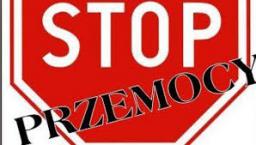 Szanowni Rodzice, Nauczyciele, Uczniowie!	Informujemy, że w okresie od października do grudnia 2016 r. Szkoła Podstawowa nr 22 z Oddziałami Integracyjnymi w Tychach uczestniczy 
w Kampanii przeciwko krzywdzeniu dzieci.	W tym czasie na terenie naszej szkoły realizowane będą następujące działania:I.      Przygotowanie szkolnej gazetki (ściennej) poświęconej problematyce krzywdzenia dzieci pt. „SP – 22 w tyskiej kampanii przeciwdziałania przemocy 
         wobec dzieci”.II.    Przeprowadzenie przez pedagogów szkolnych warsztatów dla uczniów klas I – VI dotyczących problemu zagrożeń oraz umiejętności radzenia sobie 
        w sytuacji zagrożenia przemocą, w tym m. in.:1.    Rozpoznawania, nazywania i wyrażania emocji u siebie i u innych.2.    Ochrony własnych (osobistych) granic oraz szanowania granic innych osób.3.    Wiedzy gdzie? kiedy? u kogo? szukać pomocy w sytuacjach zagrożenia.4.    Wzmacniania umiejętności rozróżniania sytuacji bezpiecznych i niebezpiecznych.5.    Wzmacniania mocnych stron uczniów i treningu zachowań asertywnych.Prelekcje dla uczniów klas I – VI połączone z prezentacją multimedialną nt. „Co znaczy krzywdzić drugiego człowieka”?Przeprowadzenie konkursu plastycznego dla uczniów klas I – VI „Widzisz krzywdę? Reaguj!”Zorganizowanie na terenie szkoły spektakli profilaktycznych dla uczniów klas I – III i IV - VI na temat aktualnych problemów dzieci i młodzieży (w tym m. in. cyberprzemocy, przemocy domowej, seksualnej, agresji rówieśniczej itp.).Umieszczenie w głównym hallu szkoły „Magicznej Skrzynki”, do której uczniowie mogą wrzucać karteczki ze swoimi marzeniami, problemami, tajemnicami, ale też – w dyskretny sposób mogą informować pedagogów o problemach bliskich im osób.Przygotowanie informacji oraz prezentacji multimedialnej dla rodziców na temat problemu krzywdzenia dzieci i umieszczenie ich wraz z informacją gdzie i w jakich sytuacjach szukać pomocy, na stronie internetowej szkoły.Podsumowanie akcji i zamieszczenie krótkiego sprawozdania wraz z dokumentacją fotograficzną na stronie internetowej szkoły oraz w szkolnej gazetce „Flesz”.	Wszystkie działania realizowane w ramach kampanii przeprowadzone zostaną w okresie od 1 października do 30 listopada 2016 r.	Głównymi realizatorami kampanii na terenie szkoły będą pedagodzy szkolni oraz szkolny psycholog wspomagani przez wychowawców klas I – VI oraz 
               wychowawców świetlicy szkolnej.              Zachęcamy do zapoznania się z poniższymi materiałami.               https://www.youtube.com/watch?v=dDV0CPmlyLs

               http://umtychy.pl/upload/pdf/folders/68/informator-dla-osob-doznajacych-przemocy-2016.pdf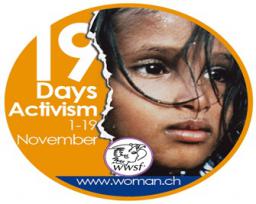 W ramach międzynarodowej kampanii „19 dni przeciwko przemocy i krzywdzeniu dzieci i młodzieży” w naszej szkole nauczyciele, wychowawcy świetlicy, pedagodzy szkolni oraz  psycholog prowadzą zajęcia warsztatowe w klasach I – VI na temat problemu zagrożeń 
oraz umiejętności radzenia sobie w sytuacji zagrożenia przemocą. Ponadto dla klas I – III została przeprowadzona prelekcja pt. „Stop! Krzywdzeniu dzieci” w czasie której najmłodsi uczniowie utrwalali wiadomości na temat tego jak rozpoznawać sytuacje niebezpieczne i trudne dla nich (m.in.: co to jest zły dotyk, co to jest zła tajemnica, po czym rozpoznać sytuacje niebezpieczne oraz utrwalali  zasady bezpiecznego postępowania w owych sytuacjach, do kogo zwrócić się o pomoc i dlaczego warto mówić o tym). Dzieciom został pokazany krótki film animowany nt. zagrożeń pt. „Gadki” FDDS (Gdy mówisz „nie”, to znaczy „nie”, Alarmuj, gdy potrzebujesz pomocy. Dobrze zrobisz, mówiąc o tajemnicach, które Cię niepokoją. Koniecznie pamiętaj, że Twoje ciało należy do Ciebie (intymne części ciała są szczególnie chronione). Ponadto dla rodziców w gablotce przy wejściu do szkoły oraz na stronie internetowej szkoły zostały zamieszczone informacje na temat przemocy domowej wraz z adresami instytucji działającymi w Tychach 
i zobligowanymi do niesienia pomocy rodzinom dotkniętych przemocą, powstała także gazetka ścienna dotycząca kampanii (działania szkoły, pomoc dla dzieci i dorosłych, zasady konkursu). Kampania nadal trwa!!!KONKURS	    Zapraszamy wszystkich uczniów do udziału w konkursie plastycznym pt. „Widzisz  krzywdę. Reaguj!”. Zadaniem każdego uczestnika konkursu jest narysowanie na kartce A – 4 sposobu reagowania na przemoc, agresję wokół nas (jeśli byłeś świadkiem przemocy lub agresji narysuj w jaki sposób zareagowałeś lub trzeba zareagować na krzywdę drugiego człowieka) – technika wykonania pracy jest dowolna.      Czas trwania konkursu do 11 listopada 2016 roku. Prace prosimy składać w gabinecie pedagoga szkolnego.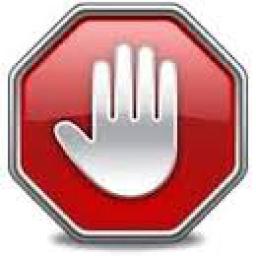 ZŁOŚĆ, AGRESJA, PRZEMOCW klasach IV przeprowadzone zostały warsztaty przez st. inspektora Zygmunta Zorgiela ze Straży Miejskiej w Tychach. Uczniowie brali czynny udział w warsztatach wymieniając się wiedzą i poglądami na temat poruszanych zagadnień, przedstawiając również w/w pojęcia w sposób plastyczny.Warsztaty zakończyły się sukcesem :) Co potwierdziły podsumowujące odpowiedzi dzieci na zakończenie zajęć. Teraz „złość, przemoc 
i agresja” nie mają dla nich tajemnic.  
pedagog szkolny: J. Zabielska                                                              „Jestem AKTYWNY…”                                                  międzyszkolny konkurs literacki dla klas IV -VI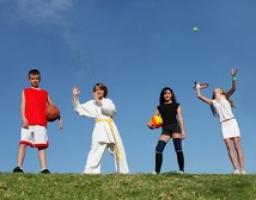 DZIAŁALNOŚĆ W ZAKRESIE ZDROWEGO ODŻYWIANIA  W dniu 27.10.2016 r. w naszej szkole odbyły się zawody edukacyjno - sportowe podsumowujące tydzień imprez organizowanych w ramach programu ,,Zdrowe Tychy” pt: ,,Jestem aktywny jesienią”. W ramach edukacji zdrowotnej dzieci zapoznały się z zasadami zdrowego żywienia, omówiono ,,Piramidę Zdrowia”. Przed rywalizacją sportową nauczycielka wychowania fizycznego porozmawiała z dziećmi na temat roli sportu 
i zdrowego trybu życia. W tych zawodach nie było przegranych, wygrali wszyscy. Ze sportowym pozdrowieniem organizatorzy: Mitoraj Marta, Pstrągowska  Magdalena, Osińska Alicja, Zawada Elżbieta, Monika Burzyńska, Agata Drobik.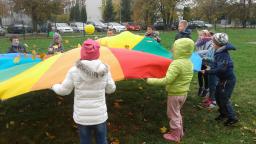 28.10.2016 r.  Szkolny konkurs recytatorski dla kl. 3 pt. „Odżywiamy się zdrowo”
Cele konkursu:
1.  Kształtowanie aktywnej postawy wobec zdrowego trybu życia.
2.  Zainteresowanie uczniów poezją.
3.  Rozwijanie i promowanie zdolności recytatorskich uczniów.
4.  Integracja środowiska uczniów.                                                                                                            Wyniki: I miejsce Hanna Miernik 3c             II miejsce  Weronika Ratajczak  3b            III miejsce Adrianna Burzawa 3dWyróżnienia: W. Nowak 3a, O. Gołąb 3b, D. Dzięgiel Kozioł 3c, A. Idczak 3d,                          Z. Makuch 3e, E. Jeżak 3e, M. Spek 3f, Z. Domżał 3f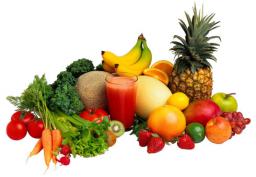                                               Warsztaty pod tytułem "Od uprawy do potrawy"
Dnia 1.02.2017 r. uczniowie klasy 3f byli na zajęciach warsztatowych w TESCO. Warsztaty pod tytułem "Od uprawy do potrawy" były świetnie zorganizowane. Uczniowie z przewodnikiem przemieszczali się po różnych działach marketu  poznając różne zdrowe produkty, ich pochodzenie, walory zdrowotne. Uczniowie rozwiązywali przeróżne zagadki, rebusy, układanki i szukali ukrytych naklejek. Po wyczerpujących zajęciach czekała na nas niespodzianka. Odpoczywaliśmy przy bogato zastawionym stole, gdzie każdy uczeń samodzielnie przygotował sobie zdrowy jogurt naturalny wzbogacając go świeżymi i suszonymi owocami, orzechami, czekoladą, pragnienie można było ugasić zdrowymi sokami i wodą. Następnie jako podsumowanie zajęć uczniowie uzupełnili piramidę żywieniową. Na zakończenie każdy uczeń otrzymał upominek od firmy, a do klasy zestaw edukacyjny. Bardzo  zadowoleni wróciliśmy do szkoły. 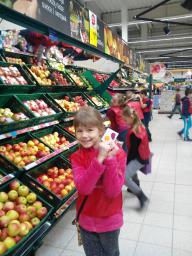                     Sprawozdanie z akcji  „Tydzień dla zdrowia” w roku szkolnym 2016/2017 – L. Bratek
W bieżącym roku szkolnym „Tydzień dla zdrowia” obchodzony był od 20 do 24 marca, stał się częścią realizacji zadań do programu „Śląskiej Sieci Szkół promujących zdrowie”, „Zdrowe Tychy” oraz  powiatowego i ogólnopolskiego programu edukacyjnego „Trzymaj formę”.Celem akcji było propagowanie zdrowego stylu życia, zasad właściwego odżywiania się, poszerzanie wiedzy na temat zdrowej żywności, integrowanie się społeczności szkolnej. Uczestnikami akcji byli wszyscy uczniowie od I –VI, nauczyciele, pracownicy szkoły oraz rodzice uczniów. Każdy dzień tygodnia miał swoje hasło: poniedziałek – Dzień drugiego śniadania i gimnastyki śródlekcyjnej, wtorek – Dzień banana, środa – jabłka, czwartek – sałatek, piątek –– Dzień bakalii. W ramach akcji odbyły się wspólne degustacje w/w owoców i warzyw, warsztaty ekologiczne „Czy wiesz, co jesz? Czyli dodatki do żywności typu E”, odbył się konkurs dla klas IV o tematyce zdrowotnej „Więcej wiem, zdrowiej jem”, wykonano gazetkę okolicznościową w pracowni przyrodniczej oraz na korytarzu szkolnym. Na szczególną uwagę zasługuje Dzień sałatek. Uczniowie klas piątych: a, b, c spotkali się na popołudniowych, dodatkowych zajęciach kulinarnych. Podzieleni na 5 zespołów czteroosobowych  przygotowywali różnorodne sałatki według wcześniej wybranych przez siebie przepisów. W tym roku były przyrządzane: 1 sałatka warzywna i 5 sałatek owocowych. Najczęściej wykorzystywane warzywa i owoce to: jabłka, brzoskwinie, pomarańcze, kiwi, banany, sałata pekińska, arbuz, granaty i gruszki. Dodatkami uatrakcyjniającymi ich smak a zarazem piękny wygląd była bita śmietana, wiórki kokosowe i żurawina. Po przygotowaniu sałatek wszyscy zasiedli do stolików nakrytych serwetami, by wspólnie dokonać degustacji sporządzonych wyrobów. Sałatki były smakowite i cieszyły się uznaniem wśród uczniów oraz poczęstowanych nauczycieli. Uczniowie w trakcie zajęć przestrzegali przepisów bhp oraz higieny przygotowywania posiłków. Zajęciom towarzyszył bardzo miły nastrój – dzieci dobrze się bawiły i zaangażowały całym sercem, aby sałatki były smaczne.23 marca promowało się szkolne koło SKKT, którego członkowie chodzili po szkole w swoich kamizelkach odblaskowych firmujących nasz program „Rowerem do zdrowia”. Przygotowano stanowisko z wyłożonymi kronikami koła, medalami, książeczkami kolarskimi oraz innymi akcesoriami, stanowiącymi trofea. Zawieszono baner SKKT a w gablotach można było podziwiać ich bogaty dorobek zdobyty na przestrzeni ostatnich czterech lat działalności. Podczas przerw członkowie koła rozdawali promocyjne kalendarzyki, propagując turystykę kolarską, jako jedną z atrakcyjniejszych form aktywnego wypoczynku dla dzieci i dorosłych.W sobotę 8 kwietnia uczniowie szkoły wraz z rodzicami będą mogli odwiedzić „EKO-Kiermasz dla zdrowia” zorganizowany przez Polski Klub Ekologiczny pod patronatem Prezydenta Miasta, w Zespole Szkół nr 1 w Tychach. Przygotowano wiele atrakcji np.: stoiska 
z żywnością z gospodarstw ekologicznych, pomiar ciśnienia, wagi, obliczanie BMI, ciekawy cykl prelekcji i wykładów o zdrowym odżywianiu.  
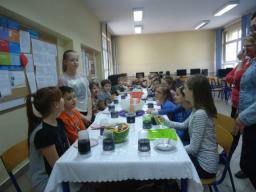 
Z ekologicznym pozdrowieniem organizatorka mgr Leokadia Bratek
                                                          Relacja z XIII „Eko-kiermaszu dla Zdrowia”Kolejny raz uczniowie i rodzice naszej szkoły uczestniczyli 8 kwietnia  w  XIII już „Eko - kiermaszu dla zdrowia” zorganizowanym przez Polski Klub Ekologiczny koło w Tychach, pod patronatem Prezydenta Miasta Tychy.  Na odwiedzających czekały różne atrakcje takie jak np. stoiska z żywnością 
z gospodarstw ekologicznych i tradycyjnych, rękodzieło, biżuteria, kosmetyki naturalne, konkursy wiedzy o zdrowym odżywianiu, prelekcje i porady dietetyczne. Dietetycy i fizjoterapeuci udzielali indywidualnych porad. Dużym zainteresowaniem cieszyły się stoiska  z pomiarem i obliczeniami prawidłowej wagi, pokazy kulinarne, badania stopy, masaże itp. Były stoiska z wspaniałymi miodami, kremami i maściami z miodu, wyrobami mięsnymi (szynki, salcesony, kiełbasy itp.), wyrobami z mleka owczego (oscypki, bryndza), warzywami, sokami, palmami wielkanocnymi itd. Goście zwiedzili wystawy Eko - kiermaszu, degustowali różne produkty i dokonali świątecznych zakupów. Największym powodzeniem cieszyły się wyroby garmażeryjne tzn. krokiety, pierogi, rolady. Można było wysłuchać prelekcji na temat zdrowego odżywiania – mniej mięsa więcej warzyw czy wady postawy a zaburzenia reumatyczne.Serdecznie dziękujemy Wszystkim, którzy wzięli udział w XI już „Eko-kiermaszu dla Zdrowia” i zapraszamy na kolejny jesienią. 
                                                                                                               
                                                                                                                                                                                Pozdrawiam L. Bratek opiekun szkolny SKKT                                                                                                                                                                                                                                                                          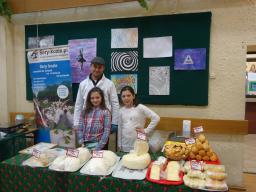   DZIAŁALNOŚĆ W ZAKRESIE AKTYWNOŚCI RUCHOWEJRelacja z wycieczki rowerowej SKKT do GostyniW sobotę 10 września byliśmy na pierwszej w tym roku szkolnym wycieczce rowerowej w Wyrach - Gostyni. Wycieczka była włączeniem się członków 
i sympatyków koła do „XVIII Rajdu Kolarskiego Szlakami Obrońców Śląska w rocznicę wydarzeń Września 1939 r.”. Zbiórka  miała miejsce przed szkołą 
o godzinie 9:00. Na zbiórkę wstawiło się 9 osób:  Małgosia Michalska, Marta Nowok, Jarek Rybacki z mamą Ewą Rybacką, Natalia Stacewicz, Franek Hejczyk, pani Terenia Gontarczyk, opiekunowie p. L. Bratek i p. K. Okoński. Wyjechaliśmy o 9:15 pod przywództwem p. prezesa K. Okońskiego, który tradycyjnie przygotował trasę przejazdu oraz przypomniał regulamin wycieczki rowerowej. Na miejscu tzn. w Gostyni przy pomniku poległych żołnierzy września 1939 byliśmy tuż po 10. Tu zastaliśmy wielu kolarzy z innych klubów turystyki kolarskiej, którzy powitali nas bardzo entuzjastycznie.  Następnie  miały miejsce konkursy sprawnościowe dla wszystkich uczestników zlotu: „rzut oponami” i „rzutki do tarczy”. Natalia zajęła I miejsce w konkursie „rzutek”, za co dostała nagrody rzeczowe.  Na rozdanie pucharów przybyła pani Prasoł, wójt gminy Mikołów. Podbiliśmy nasze książeczki kolarskie (kolejne punkty do zdobywania odznak), otrzymaliśmy dyplom uczestnictwa dla SKKT, a każdy uczestnik otrzymał pamiątkowy medal oraz naklejkę okolicznościową. Rekreacyjnie spędziliśmy ok. 3 godzin. Atrakcją wycieczki było zwiedzanie bunkra „Sowiniec” pod opieką pana przewodnika. Czynny był również bufet z napojami, ciastem i kawą. Rajd zorganizował PTTK w Mikołowie. Było słonecznie „w pogodzie i „na duszy”.  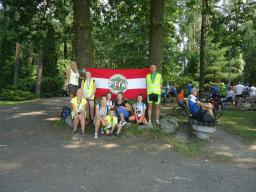 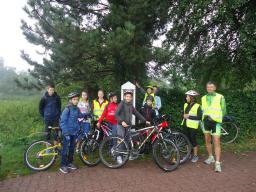 Międzyszkolny Puchar Piłkarski
14 września 2016 r. została rozegrana III edycja Międzyszkolnego Pucharu Piłkarskiego o Puchar Tyskiego Fana.  Naszą szkołę reprezentowali uczniowie:Szachnitowski Jakub 6dGłuch Daniel 6dKoziarz Michał 5cPytel Marcel 5cLindner Daniel 5cHadam Dominik 5cWieczorek Oskar 5bMaślarz Błażej 4 aKlasyfikacja medalowa prezentowała się następująco:5 miejsce - SP 40
4 miejsce - SP 17
3 miejsce - SP 3
2 miejsce - SP 22
1 miejsce - SP 35



Wyróżnienia indywidualne :Zuzanna Zdan - jedyna zawodniczka turnieju (strzelczyni dwóch bramek).
Daniel Głuch - najlepszy bramkarz turnieju. 
Łukasz Błaszczyk - najlepszy strzelec turniej. Zawody przebiegły w miłej sportowej atmosferze. Uczniowie godnie reprezentowali naszą szkołę, wykazywali szacunek dla przeciwnika, przestrzegali przepisów gry. Licznie  zebrani kibicowali wszystkim uczestnikom.Ze sportowym pozdrowieniem E. Zawada nauczyciel wychowania fizycznegoRelacja z wycieczki rowerowej SKKT przy SP 22 w Tychach do BieruniaW sobotę 17 września 2016 r. pojechaliśmy drugi raz w tym roku do Bierunia Starego. Na zaproszenie odpowiedziało dwanaście osób, chociaż pochmurna pogoda mogła zniechęcić do udziału w wycieczce. Wstawili się: Małgosia Michalska, Jarek Rybacki z mamą p. Ewą, Grzesiu Baj, Kamil Ochojski, Franek Hejczyk, Marta Nowok, Igor Ziobro, Krzysiu Wawer, p. Grażyna no i ja. Zbiórka już tradycyjnie miała miejsce przy szkole o godzinie 9:00. Przewodnikiem był Prezes PTTK w Tychach niezawodny pan Kazimierz Okoński.Szlak wiódł przez Paprocany, Cielmice, Świerczyniec, ERG, SP na Rynek w Bieruniu. Podziwialiśmy barokowy, XIII- wieczny kościółek św. Walentego z  zabytkowymi obrazami św. Walentego i ośmiogłosowymi organami. Obok kościółka rośnie piękna, efektowna lipa drobnolistna – pomnik przyrody. 
W pobliżu dworca autobusowego znajduje się stara studnia, a wokół niej rosną 3 dęby szypułkowe i 1 wiąz, które również należą do pomników przyrody.  Drugim kościołem „farnym”  mieszkańców Bierunia jest kościół pod wezwaniem św.  Bartłomieja. Dojeżdżając do Rynku przejechaliśmy pod „Bramą Krakowską”, przypominającą, iż miasto założono na szlaku handlowym z Krakowa do Wrocławia oraz z Raciborza do Opawy.  Okazale prezentuje się pięknie ukwiecony Rynek z Ratuszem – w herbie jeleń a na porożu łabędź.  Pośrodku Rynku stoi pomnik ku pamięci poległych w czasie wojen żołnierzy i ludności cywilnej oraz powstańców śląskich. Nieopodal pomnika postawiono atrakcyjną rzeźbę Utopca. Tu także można oglądać zegar słoneczny.  Naszym głównym celem było dotarcie do najstarszego zabytku Bierunia z 1295 roku „kopca” ze śladami wczesnośredniowiecznego osadnictwa oraz barokową kapliczką, w której mieści się zabytkowa figura św. Jana Nepomucena.  Cel został osiągnięty, a ilość uczestników pozwoli nam na zdobycie kolejnych cennych punktów w ogólnopolskim konkursie kolarskim.W drodze powrotnej zaczął trochę prószyć deszcz, więc założyliśmy peleryny i kontynuowaliśmy wycieczkę. Przejeżdżaliśmy koło Mleczarni „Danon”, Oczyszczalni Ścieków, Wysypiska i dalej  przez strefę przemysłową dotarliśmy do Centrum Miasta. Na trasie podziwialiśmy walory przyrodniczo - krajobrazowe okolicy, miejsca historyczne, zabytki, ale przede wszystkim wspólnie miło i rekreacyjnie spędziliśmy dany nam czas.Z turystycznym  pozdrowieniem L. Bratek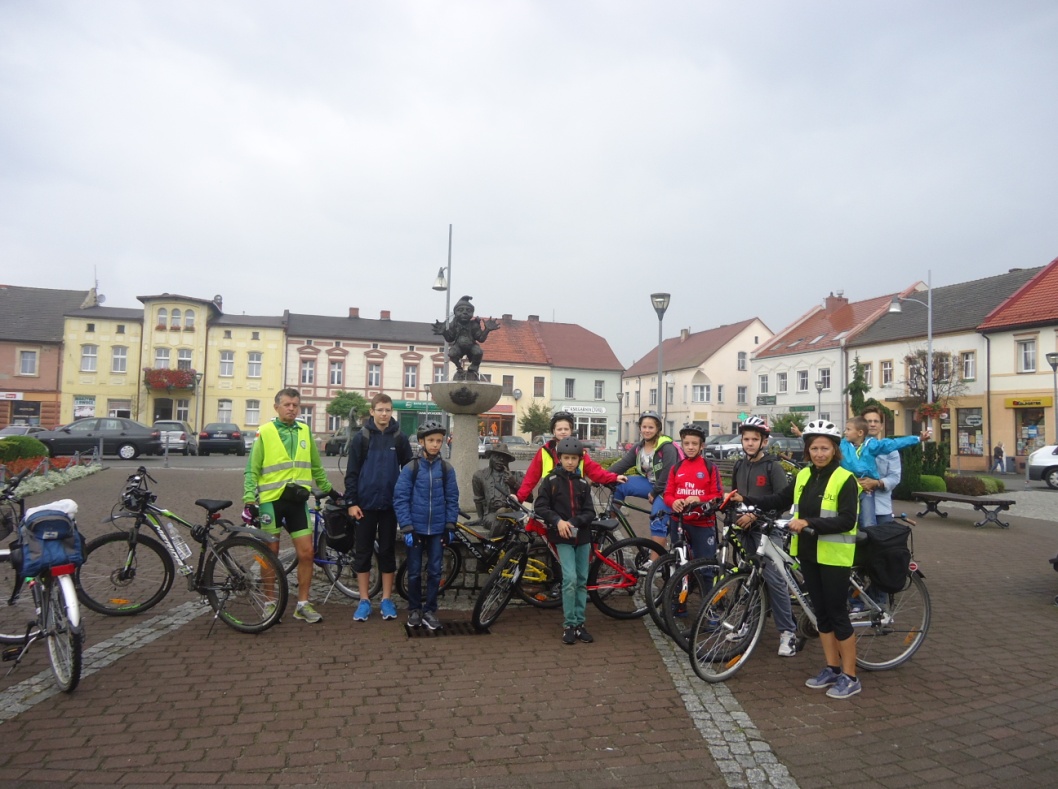 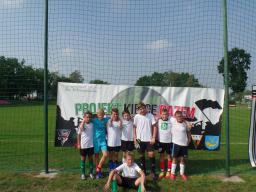 Relacja z wycieczki do Parku Paprocany
Nasza pierwsza wycieczka rowerowa w nowym składzie osobowym miała miejsce 15 października i wiodła traktami Lasu Paprocańskiego. Na zbiórkę przybyło 8 uczniów i jeden rodzic. Byli to: Marta Nowok, Patrycja Pieczara, Jarek Rybacki z mamą, Jakub Kaszuba, Krzysztof Wawro, Igor Ziobro, Mateusz Wojciechowski, Kamil Ochojski. Przed wyjazdem na trasę pan przewodnik kolarski Kazimierz Okoński (prezes PTTK w Tychach), przypomniał wszystkim, a zwłaszcza nowym członkom koła, regulamin wycieczki rowerowej. Przedstawił program wycieczki i pokazał zebranym „sygnały”, którymi posługuje się w czasie jazdy rowerem, na które uczniowie muszą reagować. Uczestnicy otrzymali kamizelki odblaskowe specjalnie zakupione w ramach programu „Rowerem do Zdrowia”. Jarek zrobił nam tzn. panu Kazimierzowi i pani Leokadii Bratek niespodziankę, narysował nas na rowerkach podczas wycieczki rowerowej i wręczył z podziękowaniami za organizowanie rajdów. Wyruszyliśmy przy ładnej, słonecznej pogodzie po godzinie  10:00. Po drodze podziwialiśmy zachwycające uroki jesiennej przyrody - drzewa, ptaki, jezioro…Zwiedziliśmy zameczek „Promnice”, Hutę Paprocką i zatrzymaliśmy się na odpoczynek na terenie przystani w Paprocanach, tuż nad jeziorem. Dokonaliśmy wpisu do książeczek kolarskich, pospacerowaliśmy i ruszyliśmy w drogę powrotną przejeżdżając obok Piramidy. Bezpiecznie dotarliśmy na miejsce zbiórki pod szkołę i tu wycieczkę rozwiązano. Zapraszam wszystkich na 30 października do Kobióra. 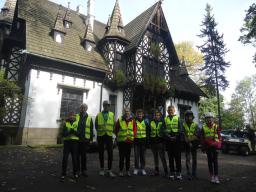 						Z turystycznym pozdrowieniem  L. Bratek
Relacja z XIX Jesiennego Rajdu do WisłyW sobotę 1 października 2016 r. członkowie szkolnego koła SKKT pojechali autokarem w Beskid Śląski na XIX Jesienny Rajd pieszy na Stożek w Wiśle.
Organizatorem Rajdu było Polskie Towarzystwo Turystyczno - Krajoznawcze Oddział Tychy, a patronat objął  Prezydent Miasta. Wyjechaliśmy z Tychów 
o 7:00 (zbiórka przy Urzędzie Miasta), a o 9:30 byliśmy na przełęczy Kubalonka. Tam wszyscy uczestnicy Zlotu ok. 200 uczniów ze szkół podstawowych i gimnazjalnych (tyskich i powiatu bieruńsko-lędzińskiego) wyruszyło pod opieką przewodników na szlaki turystyczne, aby dotrzeć do dolnej stacji wyciągu 
na Stożek w Wiśle. W grupach 40 - osobowych przeszliśmy zielonym szlakiem na Stożek, a schodziliśmy szlakiem niebieskim. Oczywiście nie byłoby rajdu bez komandora pana Marka Brody oraz prezesa PTTK pana Kazimierza Okońskiego. Gościnnie jako sympatyk naszego koła wędrowała pani Grażyna Stefanow 
z Gimnazjum nr 11.Uczniowie brali udział w konkursach – wiedzy krajoznawczej o Beskidzie Śląskim i pierwszej pomocy. Do każdego z nich przystąpiły drużyny trzyosobowe. Było mnóstwo różnych nagród rzeczowych, głównie sprzęt sportowy.Sprzyjała nam Piękna Złota Polska Jesień,  świetne humory i miła atmosfera. Piekliśmy kiełbaski na ognisku i odpoczywaliśmy po trudach zdobywania wzniesień. Do Tychów wróciliśmy zmęczeni, ale w dobrych nastrojach. Dziękujemy wszystkim, którzy przyczynili się do zorganizowania Rajdu oraz przewodnikom turystyki, którzy bezpiecznie prowadzili nas szlakami i nie tylko... Planujemy wybrać się w kwietniu na Rajd Wiosenny na Jurę Krakowsko-Częstochowską. 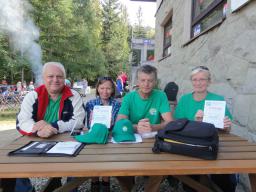 Z turystycznym pozdrowieniem L. Bratek
                                                                                           Relacja ze spotkania w Szkole Podstawowej nr 1 w Bieruniu Starym
W piątek 21 października, na zaproszenie dyrektora Szkoły Podstawowej nr 1 w Bieruniu, mgr Gabrieli Lipińskiej, opiekunowie Koła SKKT przy Szkole Podstawowej nr 22 w Tychach pan Kazimierz Okoński i mgr Leokadia Bratek uczestniczyli w spotkaniu z uczniami tejże placówki. Celem spotkania było przedstawienie działalności PTTK Oddziału w Tychach oraz szkolnego koła SKKT o profilu kolarskim. Gospodarze bieruńskiej szkoły przymierzają się do założenia koła przy tyskim PTTK i chcieli dowiedzieć się, jak prosperuje nasze koło, co robimy, jakie mamy założenia – program itp. itd. Pan Kazimierz przygotował prezentację multimedialną  obrazującą działalność organizacji PTTK - a od momentu powstania po dzień dzisiejszy. Głównym zagadnieniem były informacje dotyczące warunków zawiązania koła SKKT i uprawomocnienie go w Oddziale tyskiego PTTK-u. Dla nas, opiekunów koła SKKT przy SP 22 była to promocja, a jednocześnie wielka przyjemność dzielenia się wiedzą, radami, sugestiami w tym temacie. Pochwaliliśmy się współpracą z Urzędem Miasta Tychy i MOSiR - em, czego efektem jest czteroletnia realizacja programu pt. „Rowerem do Zdrowia”. Pokazaliśmy nasz dotychczasowy dorobek: baner, kamizelki odblaskowe, książeczki kolarskie,  zdjęcia zdobytych pucharów i medali, dyplomy, mnóstwo wycieczek rowerowych i rajdów. Opowiedzieliśmy, w jakich imprezach kolarskich organizowanych w mieście, bierzemy udział i jakie sami organizujemy. Dzieci słuchały uważnie i zadawały pytania związane z kołem.  Na pożegnanie zrobiliśmy sobie wspólne zdjęcie do kroniki. Pozostajemy w kontakcie.  
                                                                                                                                                                                         Z turystycznym pozdrowieniem L. Bratek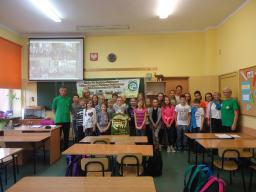 Relacja z wycieczki rowerowej SKKT Szkoły Podstawowej nr 22 przy PTTK w Tychach 
do Kobióra na zakończenie sezonu kolarskiego
Z okazji zakończenia turystycznego sezonu kolarskiego w niedzielę 30 października pojechaliśmy na V Rajd Rowerowy im. Kazimierza Fidyka 
do Kobióra. Organizatorem imprezy był Klub Kolarski „GRONIE” Oddział PTTK w Tychach. Pomimo wielkiego chłodu i podmuchu wiatru, na wycieczkę przybyło bardzo dużo uczniów i ich opiekunów:  Jarek Rybacki z mamą, Patrycja i Gabrysia Pieczara z mamą, Konrad Puchalski z tatą, Małgosia Michalska, Marta Nowok, Franek Hejczyk, Kamil Ochojski, Paulina Pająk z tatą i ciocią, zasłużony dla koła - Szymon Polczyk, sympatycy – pani Grażyna Stefanow, Edyta 
i Marek Gruba. Na szlak wyruszyliśmy o 10:00 pod opieką przewodnika turystyki kolarskiej pana Kazimierza Okońskiego. Po dotarciu do „Sikorki” potwierdziliśmy 
na listach obecności swoje przybycie, podbiliśmy książeczki kolarskie okolicznościową pieczątką i odpoczywaliśmy po trudach jazdy rowerem. Można było kupić smaczną i gorącą grochówkę lub kiełbaskę. Ukoronowaniem naszego trudu było zdobycie pucharu „Dla najliczniejszej grupy szkolnej” oraz puchar 
„Dla najmłodszego uczestnika”, który trafił w ręce Jarka.  Na zakończenie rajdu zrobiliśmy sobie  wspólne zdjęcie. Wróciliśmy około 15:00, szczęśliwi 
ze zdobytych pucharów i zadowoleni ze wspólnie dobrze spędzonego czasu. Serdecznie dziękuję wszystkim uczestnikom za udział w rajdzie, bo odniesiony sukces jest wysiłkiem całej grupy. Zapraszam na kolejne wypady.                                                                                               Z turystycznym pozdrowieniem L. Bratek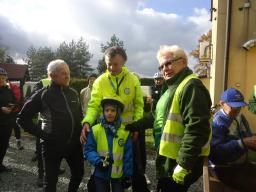                                                          Mistrzostwa Miasta Szkół Podstawowych w tenisie stołowym
W dniu 9.11.2016 r. odbyły się Mistrzostwa Miasta Szkół Podstawowych w tenisie stołowym chłopców. Celem zawodów była popularyzacja tenisa stołowego wśród młodzieży szkół podstawowych.  Naszą szkołę reprezentowali: Daniel Głuch VI d, Szachnitowski Jakub VI d, Biernacki Maksymilian VI a 
i Biernacki Gabriel IV c. Uczestnicy turnieju mieli do dyspozycji 7 stołów, przy których zaangażowano 1 sędziego. Sędziowie wraz z opiekunami czuwali oni nad prawidłowym przebiegiem zawodów. Zawody rozegrano systemem turniejowym. Ustalono także, że ostatecznymi decyzjami będą decyzje sędziego głównego. Nasi uczniowie rywalizowali z reprezentacjami 15 szkół. Zawody przebiegły w miłej sportowej atmosferze. Nasi wychowankowie godnie reprezentowali naszą szkołę, wykazywali szacunek dla przeciwnika, przestrzegali przepisów i bardzo dużo nauczyli się od zawodników trenujących wyczynowo tenis stołowy.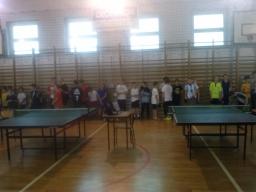 

                                                                                                                      Ze sportowym pozdrowieniem Elżbieta Zawada nauczyciel wychowania fizycznego.

                                                                                                  Turniej w mini piłkę siatkową
30 listopada 2016 r. odbył się turniej w mini piłkę siatkową dziewcząt w ramach programu ,,Bezpieczna szkoła”. Podczas zawodów uczennice zgłębiły wiedzę na temat bezpieczeństwa na zawodach sportowych. Dowiedziały się jak należy zachowywać się w roli zawodnika,  sędziego i kibica. Zapoznały się z historią i dekalogiem ,,Fair play”, jak również z kodeksem sportowca obowiązującym w szkole. Wyniki turnieju: I m. kl. V b, II m. kl V c, 
III m. V a, IV m. IV b.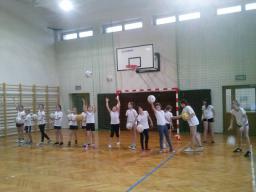 Ze sportowym pozdrowieniem Elżbieta Zawada nauczyciel wychowania fizycznego.Relacja z trzeciego spotkania członków SKKT z Ewaldem Bereska
13 grudnia byliśmy z kolejną wizytą u najstarszego, aktywnego, emerytowanego rowerzysty Klubu Gronie w Tychach, pana Ewalda Bereski. Zastaliśmy pana Ewalda w znakomitej dyspozycji, bardzo ciepło nas przywitał i zaprosił do „swojego królestwa rowerowego asortymentu”. Tym razem 
w spotkaniu wzięli udział nowi członkowie koła, którzy jeszcze tu nie byli: Marta Nowok, Patrycja Pieczara, Igor Ziobro, Kamil Ochojski, Krzysztof Wawer, Franek Hejczyk. Naszym przewodnikiem był pan Kazimierz Okoński. Wszystko tutaj kojarzy się z rowerem – zapalniczka, firanki, zasłony, poszewki na poduszki, lampy, lampki, mnóstwo zegarów, kubki, zabawki, gadżety, opakowania kosmetyków itp. Od poprzedniego spotkania przybyło eksponatów. Dominują puchary i zbiory widokówek/kartek okolicznościowych z rysunkami rowerów z różnych części świata, zwłaszcza Europy. Jest ich ponad 2 tysiące. To niesamowite, co można zrobić z części roweru. Z wielkim zainteresowaniem wysłuchaliśmy opowieści na temat rozwijania swoich zainteresowań turystyką rowerową i  kolekcjonerstwa różnorodnych rzeczy kojarzących się z  rowerem. Po raz pierwszy podziwialiśmy „rowerową choinkę”, którą do świąt udoskonala pan Ewald. Nasz gospodarz ma 88 lat, a jeździ na rowerze od ponad 50, wspaniale wygląda, ma poczucie humoru i świetną kondycję. Jeśli ktoś nie wie, kto to pasjonat to właśnie ktoś taki jak pan Ewald! Gratulujemy mu dotychczasowych osiągnięć i życzymy dalszych sukcesów. Na pożegnanie złożyliśmy sympatycznemu gospodarzowi podziękowania i życzenia na nadchodzące Święta i Nowy Rok                       |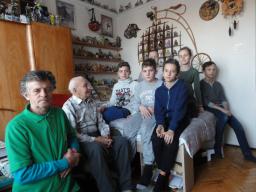 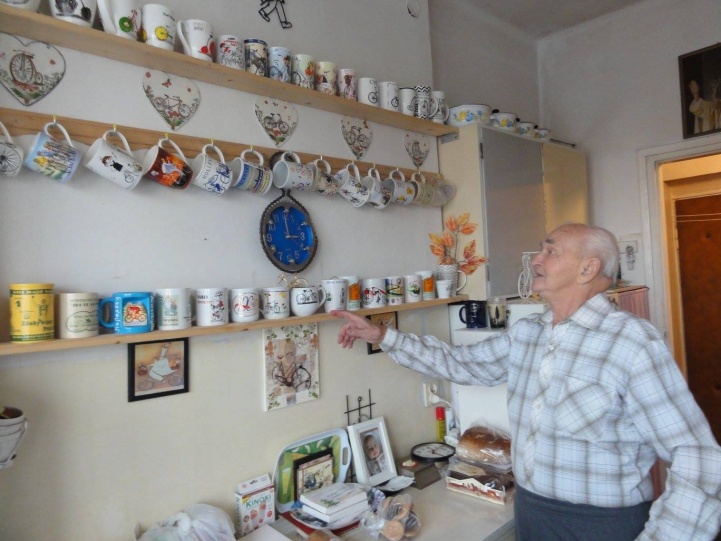 
Z turystycznym pozdrowieniem L. Bratek

Sprawozdanie z zebrania Szkolnego Koła Krajoznawczo Turystycznego przy SP 22 w Tychach
w dniu 8 lutego 2017 r.
8 lutego 2017 r. o godzinie 15:30 w Szkole Podstawowej Nr 22 w Tychach odbyło się zebranie sprawozdawczo - wyborcze SKKT- PTTK Tychy. Na zebraniu byli obecni członkowie koła i ich rodzice. W imieniu Zarządu Oddziału PTTK wszystkich obecnych powitał Prezes Pan Kazimierz Okoński oraz opiekun szkolny mgr Leokadia Bratek. Na początku pan Prezes przedstawił program przebiegu spotkania.  Przypomniano kiedy koło zostało założone i jakie są jego cele. Następnie pan Prezes Okoński przedstawił szczegółowe sprawozdanie z działalności Koła w 2016 roku, które obejmowało: wycieczki rowerowe i autokarowe, rajdy wiosenny i jesienny, spotkania z ciekawymi ludźmi, Eko - kiermasze dla zdrowia, Święta - Roweru, Niezapominajki, Dnia bez Samochodu, promocji i innych imprez miejskich. Byliśmy uczestnikami różnych wydarzeń w mieście organizowanych przez innych, ale także sami współorganizowaliśmy 
lub organizowaliśmy  różne akcje. Podsumowano wyniki konkursu pt. „Najaktywniejszy Turysta - Kolarz SKKT - PTTK” w 2016 r. przedstawiono trzy pierwsze lokaty. Zwyciężył uczeń klasy drugiej Jarosław Rybacki, II m. zajęła Marta Nowok, III Paulina Pająk. Zdobywcy trzech pierwszych miejsc otrzymali puchary, nagrody rzeczowe 
i dyplomy z podziękowaniem. Wyróżniającym się uczniom ręczono legitymacje ze zdobytymi stopniami sprawności.Wybrano nowy zarząd SKKT, w skład którego weszli:               Prezes – Marta Nowok               Wice prezes – Franciszek Hejczyk
                                            Sekretarz – Krzysztof WawerW dalszej części spotkania przedstawione zostały plany i zadania Koła na 2017 rok. Poinformowano członków Koła o kontynuacji projektu 
pt. „Rowerem do Zdrowia”. Na zakończenie zebrania opiekunowie pani L. Bratek i pan K. Okoński koła gratulowali zwycięzcom, podziękowali wszystkim 
za aktywność w realizacji programu i życzyli wszystkim zebranym, a zwłaszcza nowemu zarządowi, entuzjazmu w realizacji nowych, kolejnych wyzwań 
w bieżącym roku.    							Opracowała mgr Leokadia Bratek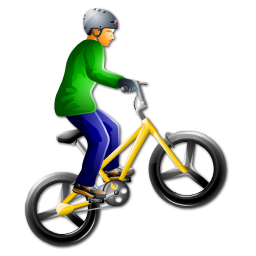                                                                              „Jestem Aktywny Zimą”Podczas zimy odbywały się liczne zajęcia sportowe takie jak turnieje, zabawy z piłką, mecze piłki nożnej na terenie boiska szkolnego jak  na sali gimnastycznej.   Więcej...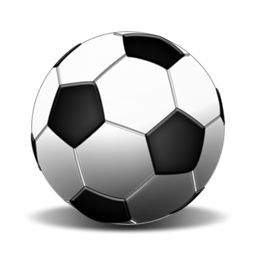 
                                                             Relacja z obchodów 60 - lecia Oddziału PTTK w Tychach
            1 kwietnia w Szkole Muzycznej miały miejsce uroczyste obchody 60 - lecia PTTK Oddziału w Tychach. Na spotkanie przybyli członkowie oddziałów PTTK z Lędzin i Tychów, zaproszeni goście, przedstawiciel Komisji Środowiskowej Urzędu Miasta Tychy.Na początku wystąpiła grupa wokalna  uczniów SM z krótkim programem artystycznym. Następnie były wice prezes PTTK Marek Broda przedstawił prezentację poświęconą historii powstania Oddziału w Tychach. Po prezentacji głos zabrał były prezes Oddziału PTTK w Tychach  pan Kazimierz Okoński. Razem z prezesem PTTK  Oddziału w Pszczynie dokonał podsumowania działalności Oddziału gratulując  z okazji jubileuszu wszystkim obecnym członkom. 
W imieniu Zarządu Głównego PTTK z siedzibą w Warszawie przedstawicielka Komisji Środowiskowej wręczyła dyplomy i medale wyróżniającym się w upowszechnianiu turystyki i krajoznawstwa wśród dzieci i młodzieży koleżankom i kolegom, jako wyrazy uznania i podziękowanie za ich dotychczasową działalność.Po części oficjalnej można było zwiedzić wystawę okolicznościową wszystkich prężnie pracujących oddziałów – dorobek 60 - lecia – puchary, medale, dyplomy, proporce, kroniki i inne gadżety. Na zakończenie organizatorzy zaprosili gości do bufetu na poczęstunek.Na szczególną uwagę zasługuje nagrodzenie obrazem pamiątkowym, dyplomem i medalem przewodnika kolarskiego naszego koła SKKT pana 
K. Okońskiego. Doceniono także moją skromną osobę za co serdecznie dziękuję. 
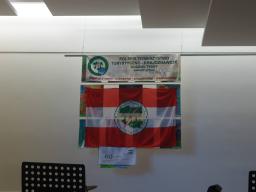 Z turystycznym pozdrowieniem mgr  Leokadia BratekRelacja z wycieczki rowerowej SKKT na rozpoczęcie sezonu turystyczno-kolarskiego do Kobióra przy restauracji „Sikorka”
W niedzielę 9 kwietnia pojechaliśmy na pierwszą w tym roku kalendarzowym wycieczkę rowerową do Kobióra. Organizatorem imprezy był Klub Kolarski „GRONIE” Oddział PTTK w Tychach. Na szlak wyruszyliśmy około 10:00 pod opieką przewodnika turystyki kolarskiej pana Kazimierza Okońskiego. Na wycieczkę przybyło 15 osób 
-  członków SKKT: Jarek z mamą, Mateusz, Patrycja z mamą, Małgosia, Jakub, Bartosz oraz sympatycy pan Adam z panią Lidzią, Nikola z mamą. W czasie rajdu towarzyszyła nam słoneczna i wietrzna pogoda. Na miejscu oczekiwało nas już około 170 osób. Potwierdziliśmy na listach obecności swoje przybycie, podbiliśmy książeczki kolarskie okolicznościową pieczątką i odpoczywaliśmy po trudach jazdy rowerem. Dla uczestników zlotu  przygotowano konkursy sprawnościowe „rzut oponą”, „jazdę żółwią” i konkurs wiedzy krajoznawczo - turystycznej. W grupie wiekowej dzieci szkolnych pierwsze miejsca zajęły dwukrotnie Patrycja i Małgosia, pojedynczo Nikola i Jakub. Do wygrania były nagrody, my zdobyliśmy miniaturkę roweru z wmontowanym zegarkiem „Dla najliczniejszej grupy szkolnej”. Tradycyjnie była grochówka i kiełbaska z grilla. Kto miał „drobne” to kupił grochówkę lub kiełbaskę na gorąco, a kto nie miał to wcinał domowe kanapki. Na zakończenie rajdu zrobiliśmy sobie  wspólne pamiątkowe zdjęcie. Wróciliśmy około 15, zadowoleni z odniesionych sukcesów no i ze wspólnie, miło spędzonego czasu. W drodze powrotnej przyłączył się do nas pies Bos, który dotarł aż pod naszą szkołę. Dzięki zapobiegliwości Mateusza udało się zawiadomić telefonicznie właściciela psa uciekiniera i Bos szczęśliwie wrócił do domu. Pan Okoński podziękował wszystkim za uczestnictwo w wycieczce, zwłaszcza Rodzicom i zaprosił na Zlot do Bielska. 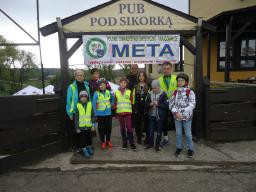 Z turystycznym pozdrowieniem L. Bratek                                   Relacja z wycieczki do Bielska - Biała SKKT SP 22 przy PTTK w Tychach
22 kwietnia 2017 r. członkowie SKKT uczestniczyli w wycieczce autokarowo - pieszej na X Zlot Oddziałów PTTK Województwa Śląskiego. Organizatorem zlotu był Oddział PTTK w Bielsku. Celem zlotu była: popularyzacja walorów krajoznawczych Bielska i okolic, popularyzacja działalności PTTK wśród społeczności lokalnej, popularyzacja zdobywania odznak turystyki kwalifikowanej i krajoznawczych PTTK, a także regionalnych odznak krajoznawczych np. odznaka krajoznawcza „Znam Bielsko
- Biała i Okolice”. W zlocie wzięło udział 15 osób naszego koła: Jarek Rybacki z mamą, Edyta Rutkowska, Karolek Szamota z mamą, Marta Nowok, Kuba Kaszuba, Oliwier Klefas, Bartosz Pala, Krzysiek Wawer, Franek Hejczyk, Kamil Ochojski, Mateusz Wojciechowski oraz opiekunowie Leokadia Bratek i przewodnik kolarski pan Kazimierz Okoński. Wyruszyliśmy rano ok. 8:30 busem do Bielska. Zbiórka miała miejsce na parkingu przy kościele św. Stanisława w Starym Bielsku, tam czekał na nas przewodnik. Tu rozpoczęła się nasza trasa wycieczki  trasa nr 1, która miała następujący przebieg: przejście piesze Grodzisko 
– Dom Tkacza – Kościół p.w. Trójcy Przenajświętszej – Katedra p.w. św. Mikołaja – Rynek Bielski – BCK ul. Słowackiego – przejazd pod Halę pod Dębowcem. Nasze zwiedzanie miasta odbywało się w chłodzie, deszczu, śniegu i słoneczku. Daliśmy radę i twardo z „szczękającym humorem” pokonaliśmy wszelkie trudy. Każdy uczestnik zlotu otrzymał opaskę odblaskową z napisem „Oddział PTTK PODBESKIDZIE”, metalową odznakę wybitą z okazji Zlotu oraz  ciepły posiłek na mecie Zlotu (kiełbaska, herbatka z cytrynką i drożdżówka). Mogliśmy również wbić sobie okolicznościową pieczęć Zlotu do książeczek kolarskich.  Podczas posiłku przygrywała nam góralska kapela ludowa. Spędziliśmy tu czas do 14:30. O 15:30 wróciliśmy do Tychów wyziębieni, ale zadowoleni z doznanych wrażeń. Serdecznie dziękujemy panu Kazimierzowi Okońskiemu za zorganizowanie dla Koła SKKT kolejnej naukowo - turystyczno - regionalnej wyprawy.				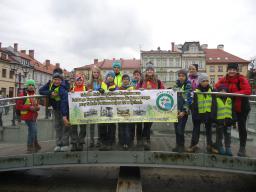 Z turystycznym pozdrowieniem L. Bratek                                    Relacja z XX Wiosennego Rajdu na Wyżynę Krakowsko Częstochowską
W sobotę 29 kwietnia 2017 r. członkowie szkolnego koła SKKT pojechali autokarem na Jurę Krakowsko Częstochowską na XX Wiosenny Rajd pieszy 
z metą w Mirowie. Organizatorem Rajdu było Polskie Towarzystwo Turystyczno - Krajoznawcze Oddział Tychy. Wyjechaliśmy z Tychów o 7:30 (zbiórka przy Urzędzie Miasta), a o 9:30 byliśmy w Podlesicach. Tam wszyscy uczestnicy Zlotu ponad 200 uczniów ze szkół podstawowych i gimnazjalnych (tyskich 
i powiatu bieruńsko - lędzińskiego) wyruszyło pod opieką przewodników na szlaki turystyczne, aby dotrzeć do Mirowa.Nasze koło reprezentowali uczniowie: Edyta Rutkowska, Bartosz Pala, Mateusz Wojciechowski, pani Wiola Pala, opiekunowie L. Bratek i K. Okoński. Była to wyjątkowo piękna, malownicza trasa, która wiodła szlakiem starych zamków i ich ruin np. Bobolice, Mirów. Podczas wędrówki po kilkudniowych opadach deszczu wyjrzało upragnione słońce. Na mecie w Mirowie tradycyjnie już zaprezentowaliśmy swoją gotowość komandorowi Rajdu tj. wykazaliśmy się przygotowaniem do Rajdu (posiadanie odpowiednich map, kompasów, apteczki, legitymacji szkolnych i PTTK, prezentacja w kamizelkach z programu „Rowerem do zdrowia”, banerem itp.). Potem odpoczywaliśmy i piekliśmy kiełbaski. Odbyły się dwa konkursy – wiedzy krajoznawczej i pierwszej pomocy, które okazały się dla naszych nowicjuszy dość trudne. Na podsumowaniu Rajdu panią Bratek spotkała niespodzianka. Została odznaczona brązową  odznaką – zasłużony w pracy z młodzieżą. Odznakę wręczył jej uroczyście na forum uczestników rajdu sam nowy prezes PTTK. Do Tychów wróciliśmy w dobrych nastrojach.  Impreza była perfekcyjnie zorganizowana przez byłego p. Prezesa PTTK w Tychach K. Okońskiego i v-ce Prezesa komandora Marka Broda. Dziękujemy wszystkim, którzy przyczynili się do zorganizowania Rajdu oraz przewodnikom turystyki, którzy bezpiecznie prowadzili nas turystycznym szlakiem.  
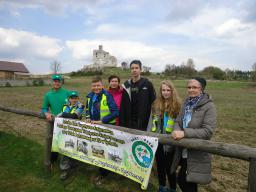 
Z turystycznym pozdrowieniem opiekun SKKT L. Bratek                                                        Relacja z wycieczki do Parku Paprocany
Kolejna w tym roku wycieczka rowerowa miała miejsce 2 maja i wiodła traktami Lasu Żwakowskiego i Paprocańskiego. Na zbiórkę przybyło 8 uczniów i troje rodziców. Byli to chłopcy: Klefas Oliwier, Igor Fatalski z siostrą Julią i mamą, Jakub Kaszuba z bratem i tatą, Mateusz Wojciechowski, Bartosz Pala 
z rodzicami. W trasę wyruszyło nas mniej o trzy osoby. Przed wyjazdem pani Leokadia Bratek sprawdziła obecność, a pan Kazimierz Okoński (przewodnik kolarski PTTK w Tychach), przypomniał wszystkim, a zwłaszcza nowym uczestnikom wyprawy, regulamin wycieczki rowerowej. Przedstawił jej program 
i pokazał zebranym „sygnały”, którymi posługuje się w czasie jazdy rowerem, na które uczniowie musza reagować. Uczestnicy otrzymali kamizelki odblaskowe specjalnie zakupione w ramach programu „Rowerem do Zdrowia”. Wyruszyliśmy przy chłodnej, wietrznej pogodzie po godzinie 10:00. Po drodze podziwialiśmy zachwycające uroki wiosennej przyrody - rozkwitające drzewa, śpiewające ptaki, falujące jezioro…Zatrzymaliśmy się na odpoczynek na terenie zameczku „Promnice” Tutaj podbiliśmy sobie książeczki kolarskie, zrobiliśmy pamiątkowe wspólne zdjęcie i pojechaliśmy dalej, obok Huty Paprockiej. W drodze powrotnej przejeżdżaliśmy niedaleko ścieżki dydaktycznej „Dolina Gostynki”. Trochę nas deszczyk pokropił, ale zdążyliśmy przed większym opadem dotrzeć do szkoły.  Bezpiecznie dotarliśmy na miejsce zbiórki i tu wycieczkę rozwiązano.  Zapraszam wszystkich na 20 maja do Gostyni na „Bitwę Wyrską”.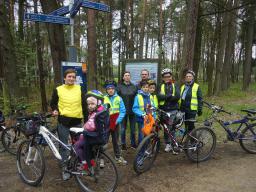 						Z turystycznym pozdrowieniem  L. Bratek DZAŁALNOŚĆ W ZAKRESIE BEZPIECZEŃSTWA W SZKOLE
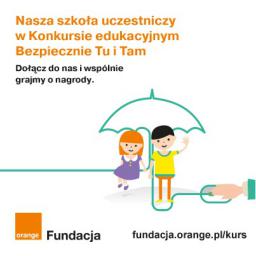 
Nasza szkoła bierze udział w konkursie Fundacji Orange „Bezpiecznie Tu i Tam”
Cel konkursu: podniesienie kompetencji dzieci i ich rodziców w zakresie bezpieczeństwa 
w Internecie.Czas trwania: do 31 marca 2017 r.Uczestnicy konkursu i zadania konkursowe: Uczestnikiem Konkursu jest szkoła, jednak
o liczbie uzyskanych przez nią punktów decyduje wspólne zaangażowanie uczniów, nauczycieli, rodziców, którzy realizują aktywności konkursowe:Dzieci zdobywają punkty dzięki swojej aktywności w trakcie zajęć edukacyjnych 
i biorąc udział w zadaniach konkursowych.*Rodzice mają za zadanie pozyskanie certyfikatów za realizację kursu "Bezpiecznie Tu
i Tam" na fundacja.orange.pl/kurs.Nauczyciele zdobywają punkty za przeprowadzenie cyklu zajęć edukacyjnych dla uczniów na temat bezpieczeństwa dzieci online 
(raz w miesiącu).*Zadania konkursowe dla uczniów w tematyce bezpieczeństwa online:Rywalizacji na słowa (październik)Rywalizacji na obrazy (listopad)Rywalizacji na multimedia (grudzień)
Nagrody: Nagrodą główną dla szkoły, która zwycięży w Konkursie jest wyposażenie szkolnej pracowni multimedialnej w sprzęt o wartości 
30 000 zł. Szkoły, które uplasują się na kolejnych 10 miejscach w tabeli punktacji, będą uhonorowane nagrodami wyróżnienia 
w postaci sprzętu dydaktycznego o wartości 5000 zł każdy.

Nagrody czekają również na uczniów, którzy wezmą udział w 3 zadaniach konkursowych. Najlepsze trzy prace w każdej rywalizacji nagrodzone będą tabletami i gadżetami elektronicznymi. Przygotowano również nagrody wyróżnienia w postaci gier edukacyjnych dla kolejnych 7 laureatów zadań konkursowych.Spotkanie informacyjne dla rodziców: 24 października (poniedziałek) o godz.17:30 w sali nr 9. Ze względów organizacyjnych proszę 
o przesłanie informacji przez dziennik elektroniczny do 21 października (piątek),  czy są Państwo zainteresowani udziałem w spotkaniu. 
Jeśli będzie taka potrzeba, zostanie zorganizowane również spotkanie o godzinie 17:00 lub 18:00.                                                                                                                                      Koordynator: Agata DrobikI miejsce w międzyświetlicowym konkursie "Bezpieczny Świetliczak"	W dniu 29 listopada uczennice klasy 3 e uczestniczyły w konkursie - turnieju międzyświetlicowym "Bezpieczny Świetliczak", organizowanym przez Szkołę Podstawową numer 18 w Tychach. Uczennice Zosia Makuch i Ania Pilarczyk godnie zaprezentowały Świetliczaków naszej szkoły, zdobywając I miejsce. Uczennice musiały wykazać się znajomością znaków drogowych, rozpoznaniem miejsc 
i sytuacji zagrażającym ich bezpieczeństwu oraz podać numery telefonów, pod które należy dzwonić szukając pomocy.  Po konkursie nie zabrakło atrakcji. Uczennice oprócz wyjątkowych nagród zostały zaproszone na słodki poczęstunek i malowanie pierniczków. Gratulujemy i dziękujemy rodzicom za pomoc w przygotowywaniu dzieci do turnieju!
Wychowawcy świetlicy szkolnej: 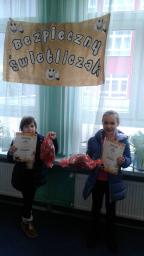 Marta Mitoraj, Monika Burzyńska, Magdalena PstrągowskaKonkurs "Bezpieczne zabawy zimowe"
Serdecznie zapraszamy do wzięcia udziału w konkursie plastycznym "Bezpieczne zabawy zimowe" organizowanym przez Szkołę Podstawową nr 22 z Oddziałami Integracyjnymi w Tychach. Szczegóły znajdą Państwo w zakładce KONKURSY I AKCJE. Zachęcamy do przesyłania prac i życzymy powodzenia!Koordynator konkursu: Anna RadzikSerdecznie dziękujemy wszystkim uczniom oraz ich nauczycielom za udział 
w Międzyszkolnym konkursie plastycznym „Bezpieczne zabawy zimowe”.
Wyniki konkursu:W kategorii klas I:I miejsce: Kalinowski Jeremi - Szkoła Podstawowa „Art” w TychachII miejsce: Emilia Gocal – Zespół Szkół nr 9 w TychachIII miejsce: Maja Poźniak  – Zespół Szkół nr 9 w TychachWyróżnienie: Borys Jarzyna - Szkoła Podstawowa nr 22 z Oddziałami Integracyjnymi w Tychach
W kategorii klas II:I miejsce: Roksana Otwinowska – Zespół Szkół nr 9 w TychachII miejsce: Daria Dzięgiel - Kozioł - Szkoła Podstawowa nr 22 z Oddziałami Integracyjnymi w TychachIII miejsce: Oliwier Rok – Szkoła Podstawowa nr 37 w TychachWyróżnienie: Gabriela Bałazińska - Szkoła Podstawowa nr 22 z Oddziałami Integracyjnymi w TychachW kategorii klas III:I miejsce: Jakub Skrzypski – Szkoła Podstawowa nr 10 w TychachII miejsce: Aleksandra Szeruga – Sportowa Szkoła Podstawowa nr 19 w TychachIII miejsce: Julia Ubowska – Sportowa Szkoła Podstawowa nr 19 w TychachOsoby wyróżnione w konkursie serdecznie zapraszamy po odbiór dyplomów i upominków dnia 11.03.2016 o godz. 11.00 do Szkoły Podstawowej nr 22 z Oddziałami Integracyjnymi w Tychach. Gorąco zachęcamy do brania udziału w kolejnych konkursach organizowanych przez naszą szkołę.                                                                                                                                    Pozdrawiamy, koordynatorzy konkursu: mgr Anna Radzik, mgr Karolina Cogiel, mgr Iwona Siemieniak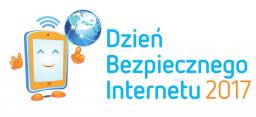 
W 2017 r. DBI obchodziliśmy 7 lutego pod hasłem 
„Razem zmieniamy Internet na lepsze”Podczas  13. edycji wydarzenia nasza szkoła w miesiącu lutym organizuje szereg działań mających na celu promowanie tematu bezpiecznego korzystania z Internetu wśród dzieci, młodzieży i rodziców, bowiem każdy z nas ponosi odpowiedzialność za to, co robi w sieci 
i w jaki sposób z niej korzysta.Inicjatywy jakie szkoła podjęła w tym temacie to:1.      Prowadzenie lekcji profilaktycznych w klasach I – III wg scenariusza zajęć  FDDS Zuźka i Tunio poznają Internet oraz dla klas IV - VI 
         Internet bez hejtu.2.      Przeprowadzenie prelekcji na temat zagrożeń jakie możemy spotkać w sieci oraz sposobów bezpiecznego korzystania z niej dla klas I - III  
         pt. "Szkolny kodeks. Bezpieczny Internet” oraz dla klas IV- VI pt. „Bezpiecznie i odpowiedzialnie w Internecie”.3.      Ogłoszono konkurs plastyczno – literacki dla klas IV – VI pt. "Bezpieczeństwo w Internecie”, polega on na napisaniu listu lub opowiadania 
         do kolegi/koleżanki, w którym zawarte są informacje na temat bezpiecznego korzystania z Internetu oraz stworzeniu do niego ilustracji. W liście lub opowiadaniu uczestnicy konkursu mogą opowiedzieć o bezpiecznych zasadach korzystania z Internetu, które stosują każdego dnia. List lub opowiadanie może być przestrogą dla innych, którzy nie poznali jeszcze zagrożeń wypływających z nieodpowiedniego korzystania 
z  Internetu.Prace uczniów będą przyjmowane przez organizatora konkursu w świetlicy szkolnej do 01.03.2017 r.
O uroczystym ogłoszeniu, dacie, terminie i godzinie laureaci zostaną poinformowani przez organizatorów.
Ponadto zapraszamy wszystkich rodziców do obejrzenia prezentacji.
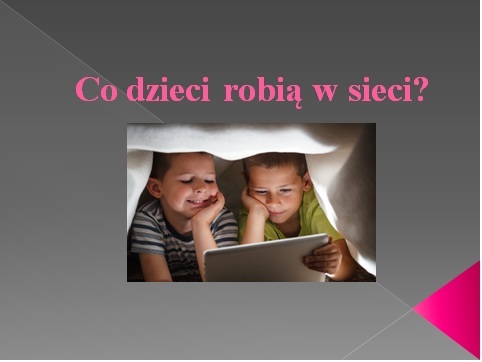 Dzień Bez Przemocy
23 czerwca w naszej szkole uczniowie obchodzili Dzień Bez Przemocy. Dzień ten był podsumowaniem działań profilaktyczno 
- wychowawczych prowadzonych w placówce w ciągu roku szkolnego. Odbyły się prelekcje dla klas I - III i IV - VI pt. "Jak być dobrym kumplem i nie dokuczać?" w ramach kampanii Fundacji Dzieci Niczyje i Cartoon Network. Akcje naszą wspierali pracownicy instytucji pomocowych, którzy w roku szkolnym 2015/2016 prowadzili w naszej szkole warsztaty i spotkania  profilaktyczne z uczniami naszej szkoły, 
a także z rodzicami i nauczycielami: pan Piotr Orłów i pan Mariusz Rapacz pracownicy Komendy Miejskiej w Tychach, pan Zygmunt Zorgiel 
i pani Honorata Bończak pracownicy Straży Miejskiej w Tychach, pani Aleksandra Lasa ze Stowarzyszenia Trzeźwość Życia, pan Lukasz Sarnowski i pani Renata Szot z Fundacji "Wchodzę w To". Podczas spotkania z uczniami odbyło się rozstrzygnięcie konkursu pt. "Jak być dobrym kumplem?", wręczenie dyplomów i nagród uczestnikom konkursu oraz wręczenie Dyplomu Przyjaciela szkoły zaproszonym gościom.  Starsi uczniowie chodzili po całym terenie szkoły z transparentami, na których widniały hasła stop przemocy i agresji oraz przypominające sposoby radzenia sobie w sytuacjach trudnych. Wszyscy uczniowie naszej szkoły w tym dniu mieli przypięte "logo słoneczka" do ubrania jako znak rozpoznawczy Dnia Bez Przemocy w szkole. Ponadto przedstawiciele zaproszonych instytucji przypomnieli dzieciom 
o bezpiecznym zachowaniu podczas wakacji. 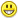 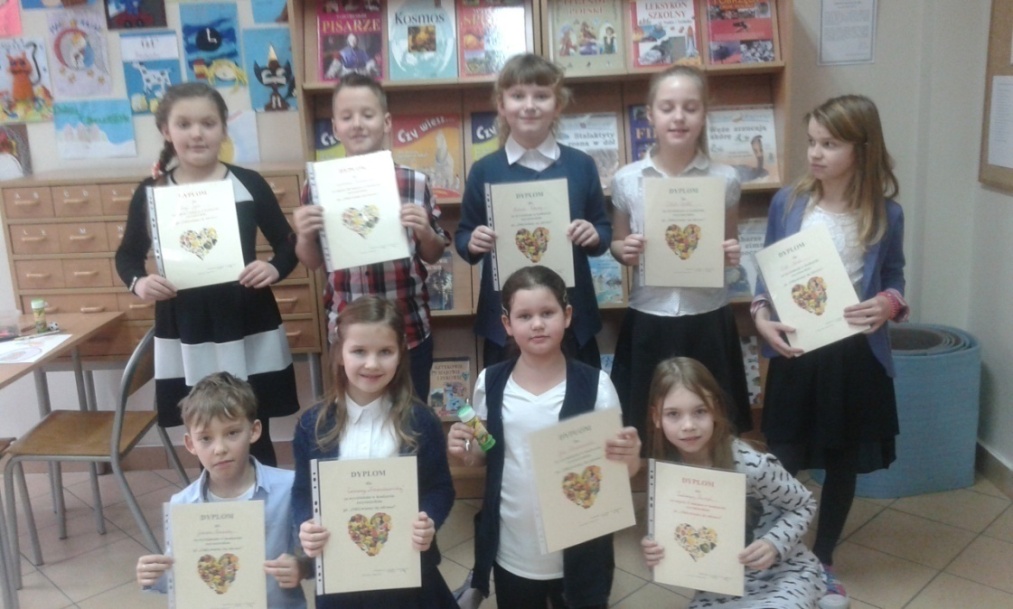 Wszystkim uczestnikom akcji: uczniom, nauczycielom oraz zaproszonym gościom serdecznie dziękujemy i życzymy bezpiecznych i udanych wakacji. Organizatorzy Dnia Bez Przemocy: pedagog Justyna Zabielska, nauczyciel świetlicy Monika Burzyńska, nauczyciel Urszula Rawska. PREZENTACJA NA TEMAT  BEZPIECZEŃSTWA W CZASIE FERII ZIMOWYCHlink do prezentacji ppt.EWALUACJA DZIAŁAŃKWESTIONARIUSZ
Czy realizacja programu zmierza we właściwą stronę pozwoliły  nam określić ankiety ewaluacyjne skierowane do uczniów, rodzicówi nauczycieli oraz wywiady, których uczniom udzielili: dyrektor szkoły, pedagog i pielęgniarka. Działania te podjęliśmy w okresie 
II półrocza 2016/2017.Kwestionariusz wywiadu z:Dyrektorem SzkołyPanią pielęgniarkąPanią pedagog1.  Dlaczego SP nr 22 w Tychach przystąpiła do projektu Śląska Sieć Szkół Promujących Zdrowie?      2.  Czy w szkole są dostępne na co dzień informacje na temat promocji zdrowia ?3.  Jakiego rodzaju są to informacje i gdzie są zamieszczone?4.  Co zmieniło się w szkole, po wprowadzeniu programu promocji zdrowia?5.  Czy przystąpienie do projektu Śląska Sieć Szkół Promujących Zdrowie zmieniło podejście do zdrowia?6.  Jakie działania promujące zdrowie podjęto w tym roku szkolnym w naszej szkole?7.  Jak Pani ocenia pracę i zaangażowanie uczniów, nauczycieli i rodziców w projekt?8.  Czy uważa Pani, że akcje promujące zdrowie powinny być realizowane w szkole?9.  Czy czynnie uczestniczy Pani w akcji promującą zdrowie na terenie szkoły?10. Proszę wyjaśnić, co to jest według Pani „klasa/szkoła  promująca zdrowie”?11. Jakie w szkole odbywały się w bieżącym roku szkolnym konkursy promujące zdrowie?12. Co wybrałaby Pani na zestaw obiadowy: kotlet schabowy, ziemniaki, zasmażana kapusta, kompotryba i warzywa, młode ziemniaki z wody, kompotpieczone mięso, frytki, surówka kapusty, cola - cola   Dziękujemy za udzielenie wywiadu – Samorząd Uczniowski                                                                                                      Wyniki zamieszczone zostały na tablicy informacyjnejANKIETAAnkieta dotyczy programu promocji zdrowia, który jest realizowany w naszej szkole. Jest to ankieta anonimowa, dlatego prosimy o jej wypełnienie i udzielenie szczerych odpowiedzi. Poniżej znajduje się lista pytań, przeczytaj uważnie każde z nich i zakreśl odpowiedź:
5 - zdecydowanie tak4 - raczej tak3 - trudno powiedzieć2 – raczej nie1 - zdecydowanie nie
Czy w naszej szkole są dostępne informacje na temat programu promocji zdrowia?Czy w szkole widać zmiany po wprowadzeniu programu dotyczącego zdrowia?Czy program o zdrowiu miał wpływ na posiadane wiadomości na temat zdrowia?Czy bierzesz udział w akcjach promujących zdrowie organizowanych w naszej szkole?Czy realizowany w szkole program zdrowotny zmienił Twoje podejście do zdrowia ?Czy dobrze oceniasz zaangażowanie nauczycieli i uczniów w szkolne akcje zdrowotne? Czy uważasz, że akcje promujące zdrowie powinny być realizowane w szkole?Dziękujemy za wypełnienie ankiety.Po przeanalizowaniu ankiet oraz wywiadów, wyłoniliśmy następujące wnioski do dalszych działań:
W szkole są dostępne informacje na temat programu promocji zdrowia.Informacje na temat promocji zdrowia są dobrze wyeksponowane.Większość widzi zmianę niewłaściwych zachowań prozdrowotnych na właściwe.Większość bierze udział w akcjach promujących zdrowie (widzą taką potrzebę).Na korzyść zmieniło się podejście do zdrowia własnego i innych.Wysoko oceniają zaangażowanie społeczności szkolnej w realizację programu.Potwierdzają, że takie programy powinny być realizowane w szkołach.Nasze działania na rzecz promowania aktywnego trybu życia nie skupiały się jedynie dzieciach uczestniczących w programie, ale oddziaływały także na ich środowisko lokalne i dom rodzinny, które również mają znaczący wpływ na kształtowanie postaw prozdrowotnych u uczniów .A oto podejmowane działania w tych obszarach:
WNIOSKI
Po przeanalizowaniu aktualnego stanu realizacji programu, prac uczniów, dokumentacji szkolnej, przeprowadzonych obserwacji , wywiadów, ankiet można stwierdzić, że uczniowie i cała społeczność szkolna dąży do odkrycia zdrowego stylu życia, co z kolei, pozwala na pozytywną ocenę przedsięwzięcia.Szkoła Promująca Zdrowie osiągnęła cele i zrealizowała zadania określone w podstawie programowej kształcenia ogólnego.Zrealizowanie zadań w zakresie zdrowia spowodowało u uczniów szereg korzystnych zmian w zakresie wiedzy, przekonań i umiejętności. Po zrealizowaniu powyższego programu uczniowie prowadzą zdrowy styl życia i potrafią działać na rzecz własnego zdrowia:zachować bezpieczeństwo podczas nauki, zabawy i odpoczynku,przestrzegać zasad bezpieczeństwa w różnych sytuacjach,przestrzegać nawyków higienicznych i dbać o higienę osobistą,udzielić pierwszej pomocy w nagłych wypadkach,podejmować działania prozdrowotne we własnym życiu i w najbliższym otoczeniu,czuć się odpowiedzialnym za środowisko, w którym żyją,racjonalnie zachowywać się i współpracować z rówieśnikami,wykorzystać zdobytą wiedzę a temat zdrowia i dzielić się nią z innymi ludźmi, umieć wykorzystać swoją wiedzę podczas różnorodnych doświadczeń.Wszystkie zaplanowane działania zostały zrealizowane, ponadto podjęto wiele działań ponadplanowych. Obecnie nadal realizujemy priorytetowy cel – kształtowanie u ludzi zachowań i warunków sprzyjających zdrowiu, jego poprawie i ochronie modyfikując działania w modułach harmonogramu na rok 2017/2018.Autor raportu: Danuta Styczeńwe współpracy z Zespołem KoordynującymDyrektoremOpiekunami SamorząduPrzewodniczącym Samorządu UczniowskiegoPedagogiemSzkoła Podstawowa nr 22 w Tychachklasy 0 - VILiczba klas biorących udział w programie25Liczba uczniów biorących udział w programie507Liczba nauczycieli biorących udział w programie52Działalność w zakresie edukacji zdrowotnejDziałalność w zakresie zdrowego odżywianiaDziałalność w zakresie aktywności ruchowejDziałalność w zakresie bezpieczeństwa„Sprzątanie Świata”– weź sprawy w swoje ręce.Wspólne śniadanie w ramach akcji „Śniadanie daje moc”.Realizacja programu ,,Zdrowe Tychy” pt. ,, Jestem aktywny jesienią”.Omówienie regulaminów pracowni szkolnych.Udział w programie ekologicznym pt. „Pan Sprzątalski”.Udział w akcji Światowy 
Dzień Żywności.Nasz finał Euro - turniej
piłkarski.Omówienie regulaminów wycieczek szkolnych, wyjść, zajęć terenowych.Miejski konkurs 
„Wartości w moim życiu”
w ZSP nr 3 w Tychach.Udział w konkursie „Odżywiamy się zdrowo”.Turniej w ramach programu,,Bezpieczna Szkoła”
- mini piłka koszykowa.Wycieczka na pobliskie skrzyżowanie i przejście dla pieszych. Udział w obchodach „Międzynarodowego Dnia Niesłyszących”.Andrzejki - spotkanie integracyjne klas IV-VI.Mistrzostwa szkoły w ramach programu ,,Bezpieczna szkoła”- mini piłka siatkowa.Spotkanie z policjantem „Bezpieczna droga do szkoły”.Udział w akcji „Europejski Dzień Seniora”.Mikołaj - spotkanie integracyjne klas I - III.Mistrzostwa szkoły w ramach programu ,,Trzymaj formę”- mini piłka nożna .Uczestnictwo w projekcie „Bezpiecznie tu i tam”.Przygotowanie apelu „Grzeczność na co dzień”.Spotkanie klasowe przy wigilijnym stole.„Jestem aktywny jesienią” - udział w kampanii „Zdrowe Tychy”.Stop przemocy. Jak zachowywać się w trudnych sytuacjach.Udział w akcji „Stop krzywdzeniu dzieci”.Udział w konkursie pod hasłem: "Więcej wiem, zdrowiej jem".Szkolne zawody w piłce 
nożnej klas szóstych.Fundacja Orange Bezpiecznie Tu i Tam. Rywalizacja na słowa „Bezpiecznie tu i tam”.Szkolny konkurs w ramach kampanii „Twoje milczenie oznacza zgodę” pt. „Widzisz krzywdę? Reaguj!”.Przedstawianie teatralne pt. „Bajka o zdrowym królu”.Turniej o ,,Puchar Kibice Razem”- międzyszkolny turniej piłkarski.Udział w konkursie „Bezpieczny Świetliczak”w SP nr 18 w Tychach.Udział w kampanii przeciw krzywdzeniu dzieci – spektakl teatralny pt. „Kłopoty Misia Zdzisia.Dzień mleka.Szkolne Towarzystwo Sportowe
Mistrzostwa Miasta w tenisie stołowym chłopców.Watch Guard Technologies.
„Strażnicy sieci”Udział w ogólnopolskiej kampanii "Bądź kumplem- nie dokuczaj".Szkolne Towarzystwo Sportowe
Eliminacje do Mistrzostw Miasta
- mini piłka koszykowa chłopców.Konkurs literacko – plastyczny pt. „Bezpieczeństwo w Internecie”."Tydzień bez używek"- prelekcja i pogadanka dla klas I - III.MOSIR Tyskie Kryterium 
Biegów Przełajowych.Międzyszkolny konkurs plastyczny pt. „Bezpieczne zabawy zimowe”."Tydzień bez używek" - prelekcja i pogadanka dla klas I V- VI.Udział w programie Zdrowe Tychy: Piłka nożna klas 6 drużyn mieszanych.Udział w Turnieju Bezpieczeństwo Ruchu Drogowego.Udział w programie Zdrowe Tychy: Cztery ognie klas 3 drużyn mieszanych.Klub Kolarski GRONIE
Najliczniejsza grupa zorganizowana.Klub Kolarski GRONIE
Najmłodszy uczestnik.PTTK Mikołów
Rzutki do celu.Współpraca szkoły z miejskim basenem  w Tychach.Zadania/TreściProcedury osiągania celówEfekty„Sprzątanie Świata” – weź sprawy 
w swoje ręce.porządkowanie terenu wokół szkołyUczeń zna zasady i reguły zdrowego stylu życia i codziennej higienyUdział w programie ekologicznym pt. 
„Pan Sprzątalski”.sprzątanie i dbanie o czystość- potrafi dbać o swoje środowisko życiaMiejski konkurs „Wartości w moim życiu”
w ZSP nr 3 w Tychach.konkurs plastyczny- żyje zgodnie z zasadami etykiUdział w obchodach „Międzynarodowego Dnia Niesłyszących”.wykonywanie scenek z elementami dramy mających na celu wczucie się w rolę osoby niesłyszącej- wie, jak zachować się w stosunku do osoby niesłyszącejUdział w akcji „Europejski Dzień 
Seniora”.wykonywanie kartek okolicznościowych dla podopiecznych Domu Pomocy św. Anny w Tychach- szanuje ludzi starszychPrzygotowanie apelu „Grzeczność na co dzień”.przygotowanie prelekcji i pogadanki- wie, jak należy zachowywać się na terenie szkoły i poza niąUdział w akcji „Stop 
krzywdzeniu dzieci”.prelekcja- potrafi współżyć z innymi ludźmiSzkolny konkurs w ramach kampanii „Twoje milczenie oznacza zgodę” pt. „Widzisz krzywdę? Reaguj!”konkurs plastyczny- reaguje, gdy widzi krzywdę innych, chętnie udziela pomocyUdział w kampanii przeciw krzywdzeniu dzieci – spektakl teatralny pt. „Kłopoty Misia Zdzisia.spektakl profilaktyczny - nie krzywdzi innych, chętnie udziela potrzebującym pomocy Udział w ogólnopolskiej kampanii "Bądź kumplem - nie dokuczaj".kampania - potrafi radzić sobie z dokuczaniem  i wie gdzie szukać pomocy"Tydzień bez używek"- prelekcja i pogadanka dla klas I - III.prelekcja i pogadanka- potrafi reagować w sytuacjach zagrożenia swojego zdrowia"Tydzień bez używek" - prelekcja i pogadanka dla klas I V- VI.prelekcja- wie, jaki mają wpływ używki na zdrowie i funkcjonowanie człowiekaZadania/TreściProcedury osiągania celówProcedury osiągania celówEfektyWspólne śniadanie w ramach akcji 
„Śniadanie daje moc”.prelekcja dotycząca zdrowych nawyków żywieniowychprelekcja dotycząca zdrowych nawyków żywieniowychUczeń potrafi przygotować pełnowartościowe śniadanie zgodnie z zasadami zdrowego żywieniaUdział w akcji Światowy Dzień Żywności.akcja ulotkowa, plakatowa przeciwko marnowaniu żywnościakcja ulotkowa, plakatowa przeciwko marnowaniu żywności- ma świadomość istnienia globalnych problemów żywnościowych,  nie marnuje żywnościUdział w konkursie 
„Odżywiamy się zdrowo”.Udział w konkursie 
„Odżywiamy się zdrowo”.konkurs recytatorski- propaguje zdrowe odżywianie się poprzez sztukęAndrzejki - spotkanie integracyjne klas IV-VI.zabawa i wróżby andrzejkowezabawa i wróżby andrzejkowe- umie właściwie zachować się na imprezach szkolnych, kultywuje tradycję Mikołaj - spotkanie integracyjne klas I - III.spotkanie z Mikołajemspotkanie z Mikołajem- wspólna zabawa i integracja uczniówSpotkanie klasowe przy wigilijnym stole.wspólny posiłekwspólny posiłek- kultywuje tradycję, wie jak zachować się przy stoleUdział w konkursie pod hasłem: "Więcej wiem, zdrowiej jem".konkurs szkolnykonkurs szkolny- potrafi we właściwy sposób odżywiać się, prowadzi zdrowy styl życiaPrzedstawianie teatralne pt.„Bajka o zdrowym królu”.przedstawienie teatralneprzedstawienie teatralne- propaguje zdrowe odżywianie się poprzez sztukęDzień mleka.akcjaakcja- prowadzi zdrowy sposób odżywiania sięZadania/TreściProcedury osiągania celówEfektyRealizacja programu ,,Zdrowe Tychy”
pt: ,, Jestem aktywny jesienią”.turniej edukacyjno- sportowyUczeń zdobywa wiedzę o zdrowiu, wyrabia sobie właściwe nawyki żywieniowe, podnosi swoją sprawność fizycznąNasz finał Euro - turniej.turniej piłkarski- ma możliwość przeżycia sukcesu, nabycia pewności siebie, doskonali elementy techniczne i taktyczne piłki nożnejTurniej w ramach programu ,,Bezpieczna Szkoła”.mini piłka koszykowa- doskonali umiejętność gry w piłkę koszykową, przeciwdziała agresji, umie poprawnie zachować się w roli zawodnika, kibica i sędziegoMistrzostwa szkoły w ramach programu
,,Bezpieczna szkoła”.mini piłka siatkowa- ma możliwość przeżycia sukcesu, nabycia pewności siebie, doskonali elementy techniczne i taktyczne piłki siatkowejMistrzostwa szkoły w ramach programu ,,Trzymaj formę”. mini piłka nożna- poprawnie zachowuje się w roli zawodnika, kibica i sędziego, doskonali elementy techniczne i taktyczne piłki nożnej„Jestem aktywny jesienią” - udział 
w kampanii „Zdrowe Tychy”.turniej sportowy- kształtuje podstawowe zachowania prozdrowotne, promuje zdrowie poprzez aktywność sportową, rozwija umiejętności umożliwiające dokonywanie prozdrowotnych wyborówSzkolne zawody w piłce nożnej 
klas szóstych.zawody sportowe- doskonali elementy techniczne i taktyczne 
piłki nożnejKibice Razem Turniej 
o ,,Puchar Kibice Razem”.turniej piłkarski- przeciwdziała agresji, umie poprawnie  zachować się w roli zawodnika, kibica 
i sędziego, nawiązuje  przyjaźnie i doskonali swoje umiejętności grySzkolne Towarzystwo Sportowe
Mistrzostwa Miasta w tenisie stołowym chłopców.tenis stołowy-  ma możliwość przeżycia sukcesu, nabycia pewności siebie, doskonali elementy techniczne i taktyczne tenisa stołowegoSzkolne Towarzystwo Sportowe
Eliminacje do Mistrzostw Miasta.mini piłka koszykowa chłopców- ma możliwość przeżycia sukcesu, nabycia pewności siebie, doskonali elementy techniczne i taktyczne gry w piłkę koszykowąMOSIR Tyskie Kryterium 
Biegów Przełajowych.biegi przełajowe- wzrastają jego parametry zdolności motorycznych Udział w programie Zdrowe Tychy:Piłka nożna klas 6 drużyn mieszanych.zawody sportowe- aktywnie bierze udział w programach organizowanych przez miastoUdział w programie Zdrowe Tychy:Cztery ognie klas 3 drużyn mieszanych.gra zespołowa- promuje zdrowie aktywnie uczestnicząc 
w miejskich zawodachKlub Kolarski GRONIE
Najliczniejsza grupa zorganizowana.turystyka rowerowa- korzysta z aktywnych form wypoczynku 
w ciągu roku szkolnegoKlub Kolarski GRONIE
Najmłodszy uczestnik.turystyka rowerowa- czynnie wypoczywa uprawiając sportPTTK Mikołów
Rzutki do celu.turystyka rowerowa- korzysta z aktywnych form wypoczynku 
w ciągu roku szkolnegoWspółpraca szkoły z miejskim 
basenem  w Tychach.zawody pływackie- uczestniczy na basenie w zawodach pływackich amatorów od najmłodszych lat
Zadania/TreściProcedury osiągania celówEfektyOmówienie regulaminów 
pracowni szkolnych.zapoznanie uczniów z regulaminem 
pracowniUczeń zna i stosuje regulamin pracowniOmówienie regulaminów wycieczek szkolnych, wyjść, zajęć terenowych.zapoznanie uczniów z regulaminem 
wycieczki- zna i stosuje regulamin wycieczkiWycieczka na pobliskie skrzyżowanie i przejście dla pieszych. wycieczka na drogę- zna znaki drogowe i zasady bezpiecznego przechodzenia przez jezdnięSpotkanie z policjantem „Bezpieczna droga do szkoły”.prelekcja- potrafi bezpiecznie przechodzić przez jezdnięUczestnictwo w projekcie „Bezpiecznie tu i tam”.prelekcje, pogadanki, filmy- zna konsekwencje nadużywania komputera 
i InternetuStop przemocy. Jak zachowywać się w trudnych sytuacjach.prezentacja multimedialna- potrafi zachować się w trudnych sytuacjachFundacja Orange Bezpiecznie Tu i Tam. Rywalizacja na słowa „Bezpiecznie tu i tam”.konkurs międzyszkolny- dba o bezpieczeństwo swoje i innychUdział w konkursie „Bezpieczny Świetliczak”w SP nr 18 w Tychach.konkurs międzyszkolny- zna i stosuje zasady bhp w domu i w szkoleWatch Guard Technologies.
„Strażnicy sieci”ogólnopolski konkurs plastyczny 
- potrafi równoważyć czas spędzony  online 
i offlineKonkurs literacko – plastyczny pt. „Bezpieczeństwo w Internecie”.konkurs szkolny- propaguje poprzez sztukę bezpieczne korzystanie z InternetuMiędzyszkolny konkurs plastyczny 
pt. „Bezpieczne zabawy zimowe”.konkurs międzyszkolny- propaguje poprzez sztukę bezpieczne 
zabawy zimoweUdział w Turnieju Bezpieczeństwo
Ruchu Drogowego.turniej- potrafi w bezpieczny sposób poruszać się 
po drodzeZadania/TreściRodzaj działalnościCelDataOrganizatorKlasy/Ilość dzieciEfekty„Sprzątanie Świata”– weź sprawy 
w swoje ręce.porządkowanie terenu wokół szkoły- przypomnienie uczniom zasad zdrowego stylu życia22.09.2016 r.Beata SzyjaUczniowie klas 1-3Uczeń zna zasady 
i reguły zdrowego stylu życia i codziennej higienyUdział w programie ekologicznym pt. „Pan Sprzątalski”.sprzątanie i dbanie 
o czystość- troska o środowisko przyrodniczecały rok szkolnyK. OsińskaUczniowie klasy 2d- potrafi dbać o swoje środowisko życiaMiejski konkurs 
„Wartości w moim życiu” w ZSP nr 3              
w Tychach.konkurs plastyczny- uwrażliwienie uczniów na największe wartości w naszym życiu27.09.2016 r.A.Osińska
M.Pstragowska2 uczniów:
Krzysztof Molenda, Katarzyna Bereszko- żyje zgodnie z zasadami etykiMiejski konkurs 
„Wartości w moim życiu” w ZSP nr 3              
w Tychach.konkurs plastyczny- uwrażliwienie uczniów na największe wartości w naszym życiu30.09.2016 r.M. Mitoraj
M. Burzyńska
M.Pstrągowska10 uczniów: Paulina Drapińska
- 2 miejsce
Hanna Ferdyniok
- 3 miejsce- żyje zgodnie z zasadami etykiUdział w obchodach „Międzynarodowego Dnia Niesłyszących”.wykonywanie scenek z elementami dramy mających na celu wczucie się w rolę osoby niesłyszącej- uwrażliwienie na potrzeby innych i niesienie pomocy osobom niesłyszącym03.10.2016 r.M. Burzyńska,                     M. Mitoraj,M.PstrągowskaUczniowie uczęszczający na świetlicę szkolną- wie jak zachować się w stosunku do osoby niesłyszącejUdział w akcji „Europejski Dzień Seniora”.wykonywanie kartek okolicznościowych dla podopiecznych Domu Pomocy św. Anny w Tychach- integracja uczniów, rodziców i nauczycieli17.10.2016 r.M. Burzyńska,                 M. Mitoraj,                      M. GeislerUczniowie 
ze Szkolnego Klubu Wolontariusza- szanuje ludzi starszychPrzygotowanie apelu „Grzeczność na co dzień”.przygotowanie prelekcji i pogadanki- przypomnienie uczniom zasad i reguł obowiązujących w życiu codziennym21.10.2016 r.Beata SzyjaUczniowie klas 1-3- wie jak należy zachowywać się na terenie szkoły i poza niąUdział w akcji„Stop krzywdzeniu dzieci”.prelekcja- zapobieganie krzywdzeniu dzieci27.10.2016 r.J. Rogowicz
D. StyczeńUczniowie klasy 3a- potrafi współżyć 
z innymi ludźmiSzkolny konkurs w ramach kampanii „Twoje milczenie oznacza zgodę” 
pt. „Widzisz krzywdę? Reaguj!”.konkurs plastyczny- zapobieganie krzywdzeniu dzieci, uwrażliwienie uczniów na krzywdę innych listopad 2016 r.Wychowawcy klasKlasy I - VI
I - N. Zając 
– kl. IId
II - E. Głód 
– kl. IIIe
III - Kacper Jedynaczek 
– kl. IIIe
wyróżnieni:
Alan Walo, Łukasz Ciućka,
Marcel Fors, Natasza Szczepaniak, A. Piła, 
E. Brychcy, Oliwia Baca, N. Wójcik, Kinga Jysz, Zofia Makuch- reaguje, gdy widzi krzywdę innych, chętnie udziela pomocyUdział w kampanii przeciw krzywdzeniu dzieci – spektakl teatralny pt. „Kłopoty Misia Zdzisia.spektakl profilaktyczny - zapobieganie krzywdzeniu dzieci, umiejętność zachowania się 
w sytuacjach trudnych18.11.2016 r.J. Rogowicz
D. Styczeń
E. Ryba 
B. Kozieł
Beata Szyja
Lidia PytelUczniowie klasy 3a,
klasa 1a.
Uczniowie klas 0-3- nie krzywdzi innych, chętnie udziela potrzebującym pomocyWzięcie udziału 
w ogólnopolskiej kampanii "Bądź kumplem - nie dokuczaj".kampania - pokazanie dzieciom, 
że warto być życzliwym wobec innych i pomagać słabszymczerwiec 
2017 r.J. ZabielskaKlasy I - VI- potrafi radzić sobie z dokuczaniem i wie gdzie szukać pomocy"Tydzień bez używek" - prelekcja i pogadanka dla klas I - VI.prelekcja i pogadanka- uświadomienie dzieciom, jaki mają wpływ używki na zdrowie i funkcjonowanie człowieka23-25.05.
2017 r.J. Zabielska
K. NosalKlasy I - VI- potrafi reagować w sytuacjach zagrożenia swojego zdrowiaZadania/TreściRodzaj działalnościCelDataOrganizatorKlasy/Ilość dzieciEfektyWspólne śniadanie w ramach akcji „Śniadanie daje moc”.prelekcja dotycząca zdrowych nawyków żywieniowych- przypomnienie uczniom zasad i reguł zdrowego stylużycia i codziennej higieny8.11.2016 r.D.Gulaszewska
K. Cogiel,
I. Siemieniak
Beata Szyja
Lidia Pytel
J. Tarasiuk
Mariola Kleszcz
W. Szynawa
D. BaraUczniowie 
klas I - IIIUczeń potrafi przygotować pełnowartościowe śniadanie zgodnie z zasadami zdrowego żywieniaUdział w akcji Światowy Dzień Żywności.akcja ulotkowa, plakatowa przeciwko marnowaniu żywności- pogłębianie świadomości u uczniów problemów żywnościowych17.10.2016 J. Rogowicz
D. Styczeń
M. Burzyńska,
M. MitorajUczniowie 
klas I - III- ma świadomość istnienia globalnych problemów żywnościowych, nie marnuje żywnościUdział w konkursie „Odżywiamy się zdrowo”.konkurs recytatorski- propagowanie zdrowego stylu życia28.10.2016 Wychowawcy klas 3Klasy 3 
– 12 uczniów:
I miejsce Hanna Miernik - 3c
II miejsce Weronika Ratajczak - 3b
III miejsce 
A.  Burzawa - 3d
Wyróżnienia: 
W. Nowak - 3a, 
O. Gołąb - 3b, 
D. Dzięgiel 
Kozioł - 3c, 
A. Idczak - 3d,
Z. Makuch - 3e, 
E. Jeżak - 3e, 
M. Spek - 3f, 
Z. Domżał - 3f- propaguje zdrowe odżywianie się poprzez sztukęAndrzejki- spotkanie integracyjne 
klas IV-VI.zabawa i wróżby andrzejkowe- zapoznanie z historią obchodzenia Andrzejek, integracja uczniów30.11.2016K. Cogiel, 
I. SiemieniakUczniowie 
klasy 2f- umie właściwie zachować się na imprezach szkolnych, kultywuje tradycję Mikołaj - spotkanie integracyjne klas I - III.spotkanie z Mikołajem- przypomnienie uczniom zasad i reguł zdrowego stylu życia i codziennej higieny6..12.2016 J. Rogowicz
D. StyczeńUczniowie 
kl. 3a- potrafi wspólnie bawić się, integruje się z klasą 
Dzień mleka.akcja- zachęcenie uczniów do uczestnictwa w akcji16.12.2016D. WilczakUczniowie 
klas I-VI- prowadzi zdrowy sposób odżywiania sięSpotkanie klasowe przy wigilijnym stole.wspólny posiłek- integracja uczniów,wspólne jedzenie świątecznych smakołyków20.12.2016 
21.12.2016
22.12.2016J. Rogowicz
D. Styczeń
E. Ryba B. Kozieł
K. Cogiel
Beata Szyja
Lidia Pytel
K. OsińskaUczniowie 
kl. I - III- kultywuje tradycję, wie jak zachować się przy stoleUdział w konkursie pod hasłem: "Więcej wiem, zdrowiej jem".konkurs szkolny- zapoznanie z zasadami zdrowego odżywiania się22.03.2017Wychowawcy klas IVFerdyniok  M., Ratka O., 
Rewaj N/Im.Biernacki G., Kaszuba J., Stępniak M./IIm.Ćwikowska J., Pawełko A., Spinczek P./IIIm.- potrafi we właściwy sposób odżywiać się, prowadzi zdrowy styl życiaPrzedstawianie teatralne pt.:„Bajka o zdrowym królu”.przedstawienie teatralne- przypomnienie uczniom reguł zdrowego stylu życia21.06.2017D. WilczakUczniowie IV-VI, zaproszeni goście- propaguje zdrowe odżywianie się poprzez sztukęOrganizatorTematyka konkursu/zawodówTerminTerminIlość uczniów/KlasaIlość uczniów/KlasaNazwisko i imię ucznia/OsiągnięciaNazwisko i imię ucznia/OsiągnięciaOpiekun
SZKOLNY
SZKOLNY
SZKOLNY
SZKOLNY
SZKOLNY
SZKOLNY
SZKOLNY
SZKOLNY
SZKOLNYElżbieta ZawadaTurniej edukacyjno- sportowy w ramach programu,, Zdrowe Tychy” pt.: ,, Jestem aktywny jesienią”.27.10.2016 r.27.10.2016 r.Klasa 2f oraz 
dzieci ze świetlicy szkolnej.Klasa 2f oraz 
dzieci ze świetlicy szkolnej.Wszystkie dzieci zostały wyróżnioneWszystkie dzieci zostały wyróżnioneElżbieta ZawadaElżbieta ZawadaNasz finał Euro - turniej piłkarski.28.09.2016 r.28.09.2016 r.4444I m reprezentacja VI klas (Polska)
II m reprezentacja V klas (Portugalia)
III miejsce reprezentacja IV klas (Francja)I m reprezentacja VI klas (Polska)
II m reprezentacja V klas (Portugalia)
III miejsce reprezentacja IV klas (Francja)Elżbieta ZawadaElżbieta ZawadaTurniej w mini piłkę koszykowa w ramach programu ,,Bezpieczna Szkoła”.23.11.2016 r.23.11.2016 r.1616I m kl. V b 
II m kl. V b (druga reprezentacja)I m kl. V b 
II m kl. V b (druga reprezentacja)Elżbieta ZawadaElżbieta ZawadaMistrzostwa szkoły w mini piłkę siatkową w ramach programu ,,Bezpieczna szkoła”.30.11.2016 r.30.11.2016 r.Dziewczynki 
z V klasDziewczynki 
z V klasI m – kl. V b
II m - kl. V c
III m- kl. V a
IV m- kl. IV bI m – kl. V b
II m - kl. V c
III m- kl. V a
IV m- kl. IV bElżbieta ZawadaElżbieta ZawadaMistrzostwa szkoły w mini piłkę nożną w ramach programu ,,Trzymaj formę”.14.12.2016 r.14.12.2016 r.Chłopcy z III klasChłopcy z III klasWszystkie dzieci zostały wyróżnioneWszystkie dzieci zostały wyróżnioneElżbieta ZawadaE. Zawada
A. Osińska
M. Pstragowska
M. Mitoraj„Jestem aktywny jesienią” 
- turniej sportowy udział 
w kampanii „Zdrowe Tychy”.27.10.2016 r.27.10.2016 r.Uczniowie 
ze świetlicy 
– 40 uczniówUczniowie 
ze świetlicy 
– 40 uczniówWszystkie dzieci otrzymały dyplomy 
z wyróżnieniemWszystkie dzieci otrzymały dyplomy 
z wyróżnieniemE. Zawada
A. Osińska
M. Pstragowska
M. MitorajSzkolne zawody w piłce nożnej 
klas szóstych.Zawody sportowe.16 - 17.05.2017Reprezentacje klas szóstychReprezentacje klas szóstychI miejsce - 6 cII miejsce - 6 aIII miejsce - 6 dIV miejsce - 6 bI miejsce - 6 cII miejsce - 6 aIII miejsce - 6 dIV miejsce - 6 bB. RuszajB. Ruszaj
MIĘDZYSZKOLNY
MIĘDZYSZKOLNY
MIĘDZYSZKOLNY
MIĘDZYSZKOLNY
MIĘDZYSZKOLNY
MIĘDZYSZKOLNY
MIĘDZYSZKOLNY
MIĘDZYSZKOLNY
MIĘDZYSZKOLNYKibice Razem.Turniej piłkarski 
o ,,Puchar Kibice Razem”.16.09.2016 r.16.09.2016 r.Reprezentacje 
z 5 szkółReprezentacje 
z 5 szkółGłuch Daniel VId
Szachnitowski Jakub VId
Maślarz Bartłomiej IVa
Koziarz Michał Vc
Lindner Daniel Vc
Wieczorek Oskar Vb
Haładuda Dominik Vc
Pytel Marcel VcGłuch Daniel VId
Szachnitowski Jakub VId
Maślarz Bartłomiej IVa
Koziarz Michał Vc
Lindner Daniel Vc
Wieczorek Oskar Vb
Haładuda Dominik Vc
Pytel Marcel VcE. ZawadaSzkolne Towarzystwo Sportowe.Mistrzostwa Miasta w tenisie stołowym chłopców.9.11.2016 r.9.11.2016 r.Reprezentacje 
z 15 szkółReprezentacje 
z 15 szkółGłuch Daniel VId
Szachnitowski Jakub VId
Biernacki Gabriel IVc
Biernacki Maksymilian VIaGłuch Daniel VId
Szachnitowski Jakub VId
Biernacki Gabriel IVc
Biernacki Maksymilian VIaE. ZawadaSzkolne Towarzystwo Sportowe.Eliminacje do Mistrzostw Miasta w mini piłce koszykowej chłopców.21.12.2016 r.21.12.2016 r.Reprezentacje 
z 5 szkółReprezentacje 
z 5 szkółGłuch Daniel VId
Szachnitowski Jakub VId
Biernacki Maksymilian VIa
Wieczorek Oskar Vb
Zhu Maksymilian Vb
Furman Alan VIa
Gąsiorek Łukasz VIa
Dziepak Patryk VId
Zaborowski Jakub VId
Tomala Dawid VId
Tobczewski Dawid VId
Mnich Dominik VId
Tabor Kamil VIdGłuch Daniel VId
Szachnitowski Jakub VId
Biernacki Maksymilian VIa
Wieczorek Oskar Vb
Zhu Maksymilian Vb
Furman Alan VIa
Gąsiorek Łukasz VIa
Dziepak Patryk VId
Zaborowski Jakub VId
Tomala Dawid VId
Tobczewski Dawid VId
Mnich Dominik VId
Tabor Kamil VIdE. ZawadaMOSiRTyskie Kryterium Biegów Przełajowych.maj 2017 r.maj 2017 r.10 uczniów10 uczniówOskar Adamus 4c - 1 miejsce, 2 miejsce
Mikołaj Stępniak - 1 miejsce, 6 miejsceOskar Adamus 4c - 1 miejsce, 2 miejsce
Mikołaj Stępniak - 1 miejsce, 6 miejsceB. RuszajUdział 
w programie Zdrowe Tychy:Piłka nożna klas 6 drużyn mieszanych.Zawody sportowe.23.05.2017 r.30.05.2017 r.23.05.2017 r.30.05.2017 r.Reprezentacje 
SP 22, SP 18, 
SP 19, SP 23Reprezentacje 
SP 22, SP 18, 
SP 19, SP 23I miejsce SP 22I miejsce SP 22B. RuszajUdział 
w programie Zdrowe Tychy:Cztery ognie klas 3 drużyn mieszanych.Gra zespołowa.23.05.201713.06.201723.05.201713.06.2017Reprezentacje 
SP 22, SP 18, 
SP 19, SP 23Reprezentacje 
SP 22, SP 18, 
SP 19, SP 23I miejsce SP 22I miejsce SP 22B. Ruszaj
REJONOWY
REJONOWY
REJONOWY
REJONOWY
REJONOWY
REJONOWY
REJONOWY
REJONOWY
REJONOWYKlub Kolarski GRONIENajliczniejsza grupa zorganizowana.15.08.2016 r.15.08.2016 r.8/2a, Gimnazjum8/2a, GimnazjumRybacki Jarosław, Pająk Paulina, 
Polczyk Szymon/ I miejsce dla grupy szkolnej - pucharRybacki Jarosław, Pająk Paulina, 
Polczyk Szymon/ I miejsce dla grupy szkolnej - pucharL. BratekKlub Kolarski GRONIENajmłodszy uczestnik.15.08.2016 r.15.08.2016 r.8/2a, Gimnazjum8/2a, GimnazjumRybacki Jarosław/najmłodszy uczestnik
- statuetkaRybacki Jarosław/najmłodszy uczestnik
- statuetkaL. BratekPTTK Mikołów
Rzutki do celu.10.09.2016 r.10.09.2016 r.9/2a, 6a, 6c, 6d9/2a, 6a, 6c, 6dStacewicz Natalia/I miejsceStacewicz Natalia/I miejsceL. BratekKlub Kolarski GRONIENajliczniejsza grupa zorganizowana.30.11.2016 r.30.11.2016 r.12/2a, 2d, 6a, 6c, 6b12/2a, 2d, 6a, 6c, 6bRybacki Jarosław, Nowok Marta, Pieczara Patrycja, Pieczara Gabriela, Michalska Małgorzata, Hejczyk Franciszek, Ochojski Kamil, Wojciechowski Mateusz, Pająk Paulina, Puchalski Konrad, Wawer Krzysztof, Ziobro Igor/ I miejsce dla grupy szkolnej
- pucharRybacki Jarosław, Nowok Marta, Pieczara Patrycja, Pieczara Gabriela, Michalska Małgorzata, Hejczyk Franciszek, Ochojski Kamil, Wojciechowski Mateusz, Pająk Paulina, Puchalski Konrad, Wawer Krzysztof, Ziobro Igor/ I miejsce dla grupy szkolnej
- pucharL. BratekZadania/TreściRodzaj działalnościCelDataOrganizatorKlasy/Ilość dzieciEfektyOmówienie regulaminów pracowni szkolnych.zapoznanie z regulaminem pracowni- poznanie zasad bhp w pracownicały rokNauczyciele, wychowawcyKlasy I - VIUczeń zna i stosuje regulamin pracowniOmówienie regulaminów wycieczek szkolnych, wyjść, zajęć terenowych.zapoznanie z regulaminem wycieczki- poznanie zasad bhp na wycieczcecały rokNauczyciele, wychowawcyKlasy I - VI- zna i stosuje regulamin wycieczkiWycieczka na pobliskie skrzyżowanie i przejście dla pieszych. wycieczka 
na drogę- przypomnienie uczniom zasad 
i reguł obowiązujących w ruchu drogowymcały rokNauczyciele 
klas I-VIKlasy I - VI- zna znaki drogowe 
i zasady bezpiecznego przechodzenia przez jezdnięSpotkanie z policjantem „Bezpieczna droga 
do szkoły”.prelekcja- przypomnienie uczniom zasad i reguł obowiązujących 
w ruchu drogowym2.09.2016 r.06.09.2016 r.Beata Szyja
Lidia Pytel
E. Ryba 
B. KoziełUczniowie klasy1b
Uczniowie 
klas 1 - 3- uczeń potrafi bezpiecznie przechodzić przez jezdnięUczestnictwo 
w projekcie „Bezpiecznie 
tu i tam”.prelekcje, pogadanki, filmy- właściwe korzystanie z komputera i Internetucały rok19.10.2016 r.J. Rogowicz
D. Styczeń
K. Osińska
J. Tarasiuk
M. KleszczUczniowie 
klasy 3a
klasy 2d
klasy 3e
klasy 2c- zna konsekwencje nadużywania komputera 
i InternetuStop przemocy.Jak zachowywać się 
w trudnych sytuacjachprezentacja multimedialna- przypomnienie uczniom zasad i reguł,  jak zachować się 
w trudnych sytuacjach27.10.2016 r.Beata SzyjaUczniowie 
klas 1 - 3- potrafi zachować się w trudnych sytuacjachFundacja Orange Bezpiecznie Tu i Tam. Rywalizacja na słowa „Bezpiecznie tu 
i tam”.konkurs międzyszkolny- przypomnienie 
zasad bhp07.11.2016 r.M. Burzyńska
M. MitorajOliwia Chwolka
Magdalena Pichniarczyk- dba o bezpieczeństwo swoje i innychUdział w konkursie „Bezpieczny Świetliczak”w SP nr 18 
w Tychach.konkurs międzyszkolny- zapoznanie z zasadami bhp w domu, szkole, 
na ulicy29.11.2016 r.M. Mitoraj
M. BurzyńskaZofia Makuch
– I miejsce
Anna Pilarczyk 
– I miejsce- zna i stosuje zasady bhp w domu i w szkoleWatch Guard Technologies
„Strażnicy sieci”.ogólnopolski konkurs plastyczny - przypomnienie uczniom zasad i reguł obowiązujących podczas korzystania 
z komputera 
i Internetu grudzień 2016 r.Justyna Zabielska
Katarzyna ŚcieszkaKlasy II - VI- potrafi równoważyć czas spędzony  online i offlineKonkurs literacko 
– plastyczny pt. „Bezpieczeństwo 
w Internecie”.konkurs szkolny- przypomnienie zasad bhp podczas korzystania z Internetuluty 
2017 r.Nauczyciele, 
wychowawcyKlasy I - VI1 miejsce - Dawid Plaszczak kl. Vb2 miejsce - 
Julia Danielczyk kl. IVb3 miejsce - Helena Drzazga kl. Vb3 miejsce - Fabian Pyrzyk kl. VbWyróżnienie - Dominik Botor kl. IVcWyróżnienie - Zofia Surdel 
kl. VbWyróżnienie - Patryk Czerwionka 
kl. VIaWyróżnienie - Magdalena Ciućka 
kl. VIaWyróżnienie - Konrad Niemiro kl. VIa- propaguje poprzez sztukę bezpieczne korzystanie 
z InternetuMiędzyszkolny konkurs plastyczny pt. „Bezpieczne zabawy zimowe”.konkurs międzyszkolny- przypomnienie zasad bhp podczas ferii zimowychluty 
2017 r.Anna Radzik, 
Karolina Cogiel,
Iwona SiemieniakKlasy I - VI1 miejsce - Dawid Plaszczak kl. Vb2 miejsce - 
Julia Danielczyk kl. IVb3 miejsce - Helena Drzazga kl. Vb3 miejsce - Fabian Pyrzyk kl. VbWyróżnienie - Dominik Botor kl. IVcWyróżnienie - Zofia Surdel 
kl. VbWyróżnienie - Patryk Czerwionka 
kl. VIaWyróżnienie - Magdalena Ciućka 
kl. VIaWyróżnienie - Konrad Niemiro kl. VIa- propaguje poprzez sztukę bezpieczne zabawy zimoweUdział w Turnieju Bezpieczeństwo Ruchu Drogowego.turniej- przypomnienie uczniom zasad ruchu drogowego27.04.2017 r.Nauczyciele, 
wychowawcy3 - 6c, 1 - 6dM. Nowok, 
I Ziobro, 
K. Wawer, 
P. Pieczara II miejsceM. Nowok
- najlepszy uczestnik Turnieju- potrafi w bezpieczny sposób poruszać się po drodze
Działania wśród rodziców i we współpracy z rodzicami
Działania wśród rodziców i we współpracy z rodzicamiSposób powiadamiania rodziców o realizowanym programie:	1. Na zebraniu ogólnym rodziców uczniów szkoły.	2. Na zebraniach rodziców w poszczególnych klasach.4. Podczas dni otwartych w szkole.5. Za pośrednictwem strony internetowej szkoły. 	6. Poprzez gazetki szkolne, wystawy, plakaty.7. W trakcie imprezy podsumowującej .Ilość rodziców biorących udział w spotkaniach dot. realizacji programu: 150Sposób uczestnictwa rodziców w realizacji programu:1. Aktywnie pomagali w realizacji /organizacji działań programowych.2. Wspierali rzeczowo, finansowo.Sposób powiadamiania rodziców o realizowanym programie:	1. Na zebraniu ogólnym rodziców uczniów szkoły.	2. Na zebraniach rodziców w poszczególnych klasach.4. Podczas dni otwartych w szkole.5. Za pośrednictwem strony internetowej szkoły. 	6. Poprzez gazetki szkolne, wystawy, plakaty.7. W trakcie imprezy podsumowującej .Ilość rodziców biorących udział w spotkaniach dot. realizacji programu: 150Sposób uczestnictwa rodziców w realizacji programu:1. Aktywnie pomagali w realizacji /organizacji działań programowych.2. Wspierali rzeczowo, finansowo.
Działania w społeczności lokalnej – współpraca z instytucjami
Działania w społeczności lokalnej – współpraca z instytucjamiUrząd Miasta Tychy.Placówki oświaty i kultury.Placówki służby zdrowia. Rada Osiedla H w Tychach.Stowarzyszenia, organizacje, fundacje prowadzące działalność ekologiczną.. Towarzystwa ds. kultury fizycznej, ośrodki i kluby sportowe.Ośrodki, towarzystwa, kluby, koła - turystyczne, rekreacyjne, wypoczynkowe.Parki krajobrazowe, Centra edukacji ekologicznej, szkoły leśne.Gospodarstwo agroturystyczne, ekologiczne. Służby mundurowe: policja, straż miejska.Sklepy, zakłady pracy, producenci.   Media: prasa, portale internetowe.  Urząd Miasta Tychy.Placówki oświaty i kultury.Placówki służby zdrowia. Rada Osiedla H w Tychach.Stowarzyszenia, organizacje, fundacje prowadzące działalność ekologiczną.. Towarzystwa ds. kultury fizycznej, ośrodki i kluby sportowe.Ośrodki, towarzystwa, kluby, koła - turystyczne, rekreacyjne, wypoczynkowe.Parki krajobrazowe, Centra edukacji ekologicznej, szkoły leśne.Gospodarstwo agroturystyczne, ekologiczne. Służby mundurowe: policja, straż miejska.Sklepy, zakłady pracy, producenci.   Media: prasa, portale internetowe.  
Udział nauczycieli w szkoleniach w roku szkolnym 2016/2017
Udział nauczycieli w szkoleniach w roku szkolnym 2016/2017Data szkoleniaTematyka2.02.2017 r.Procedura ubiegania się o Krajowy Certyfikat Szkoła Promująca Zdrowie. Standardy, narzędzia do autoewaluacji, arkusze zbiorcze i raporty.6.04.2017 r.Przygotowanie wniosku o Krajowy Certyfikat Szkoła Promująca Zdrowie. Przygotowanie publicznej prezentacji wyników autoewaluacji.maj 2017 r.Konsultacje indywidualne dla zespołów. Sprawdzanie pełnej dokumentacji poszczególnych szkół i placówek.